Частное дошкольное образовательное учреждение «Детский сад № 57 открытого акционерного общества «Российские железные дороги»Принята:                                                                                             Утверждаю:на педагогическом совете                                                             Заведующий  Протокол № 1 	Детским садом № 57 ОАО «РЖД»	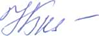 от 01 сентября 2017	__________________Никитина Н.Б.Рабочая  образовательная программасредней группы2017 – 2018 уч. год 	Составители:                                                                                                                                                                               Горбачева Лариса Александровна                                                                  (первая квалификационная категория)                                                                    Карась Валентина Михайловна                                                                 (первая квалификационная категория)СмоленскОГЛАВЛЕНИЕ1. ЦЕЛЕВОЙ РАЗДЕЛ	1.1. Пояснительная записка ..............................................................................3Цели и задачи Программы……………………………………………...3 - 41.3. Планируемые результаты	 ……………………………………………….4 - 62. СОДЕРЖАТЕЛЬНЫЙ РАЗДЕЛ                                                             2.1.Содержание  образовательной деятельности в соответствии с направлениями развития ребенка, представленными в пяти образовательных областях ……………………………………………………………………….6 - 352.2. Возрастные особенности детей…………………………………………..35 - 392.3.  Комплексно-тематическое планирование………………………………39 - 45ОРГАНИЗАЦИОННЫЙ РАЗДЕЛ                       3.1. Мониторинг…………………………………………………………….45 - 473.2. Оздоровительно-закаливающие процедуры ………………………..47 - 483.3 Предметно- пространственная образовательная среда……………..48 - 493.4. Взаимодействие педагогического коллектива с семьями дошкольников………………………………………………………………..50 - 51МЕТОДИЧЕСКОЕ ОБЕСПЕЧЕНИЕ………………………………….51 - 54ЛИТЕРАТУРА……………………………………………………………......55ПРИЛОЖЕНИЯ                                                                                   Приложение 1…………………………………………………………….56 - 68      Приложение 2…………………………………………………………….69 - 791. ЦЕЛЕВОЙ РАЗДЕЛ1.1. Пояснительная запискаРабочая  программа педагогов для детей средней группы  Детского сада             № 57 ОАО «РЖД» (далее Организации) разработана в соответствии с:- Федеральным законом от 29.12.2012г. №273-ФЗ «Об образовании в Российской Федерации»;-  «Санитарно-эпидемиологическими требованиями к устройству, содержанию и организации режима работы дошкольных образовательных организаций» СанПиН 2.4.1.3049-13, утвержденным Постановлением  Главного государственного санитарного врача Российской Федерации от 23. мая 2013г. № 28564- Порядком организации и осуществления образовательной деятельности по основным общеобразовательным программам - образовательным программам дошкольного образования (утв. Приказом Министерства образования и науки РФ от 30.08.2013г. №1014)       -   Федеральным государственным образовательным стандартом дошкольного образования (утв. Приказом Министерства образования и науки РФ от 17.10.2013г. № 1155)Цели и задачи ПрограммыЦелью Программы является проектирование социальных ситуаций развития ребенка и развивающей предметно-пространственной среды, обеспечивающих позитивную социализацию, мотивацию и поддержку индивидуальности детей через общение, игру, познавательно-исследовательскую деятельность и другие формы активности. Программа, в соответствии с Федеральным законом «Об образовании в Российской Федерации», содействует взаимопониманию и сотрудничеству между людьми, учитывает разнообразие мировоззренческих подходов, способствует реализации права детей дошкольного возраста на свободный выбор мнений и убеждений, обеспечивает развитие способностей каждого ребенка, формирование и развитие личности ребенка в соответствии с принятыми в семье и обществе духовно-нравственными и социокультурными ценностями в целях интеллектуального, духовно-нравственного, творческого и физического развития человека, удовлетворения его образовательных потребностей и интересов. Цели Программы достигаются через решение следующих задач:– охрана и укрепление физического и психического здоровья детей, в том числе их эмоционального благополучия;– обеспечение равных возможностей для полноценного развития каждого ребенка в период дошкольного детства независимо от места проживания, пола, нации, языка, социального статуса;– создание благоприятных условий развития детей в соответствии с их возрастными и индивидуальными особенностями, развитие способностей и творческого потенциала каждого ребенка как субъекта отношений с другими детьми, взрослыми и миром;– объединение обучения и воспитания в целостный образовательный процесс на основе духовно-нравственных и социокультурных ценностей, принятых в обществе правил и норм поведения в интересах человека, семьи, общества;– формирование общей культуры личности детей, развитие их социальных, нравственных, эстетических, интеллектуальных, физических качеств, инициативности, самостоятельности и ответственности ребенка, формирование предпосылок учебной деятельности;– формирование социокультурной среды, соответствующей возрастным и индивидуальным особенностям детей;– обеспечение психолого-педагогической поддержки семьи и повышение компетентности родителей (законных представителей) в вопросах развития и образования, охраны и укрепления здоровья детей;– обеспечение преемственности целей, задач и содержания дошкольного общего и начального общего образования.1.3. Планируемые результатыВ соответствии с ФГОС ДОспецифика дошкольного детства и системные особенности дошкольного образования делают неправомерными требования от ребенка дошкольного возраста конкретных образовательных достижений. Поэтому результаты освоения Программы представлены в виде целевых ориентиров дошкольного образования и представляют собой возрастные характеристики возможных достижений ребенка к концу дошкольного образования. Реализация образовательных целей и задач Программы направлена на достижение целевых ориентиров дошкольного образования, которые описаны как основные характеристики развития ребенка. Основные характеристики развития ребенка представлены в виде изложения возможных достижений воспитанников на разных возрастных этапах дошкольного детства. В соответствии с периодизацией психического развития ребенка, принятой в культурно-исторической психологии, дошкольное детство подразделяется на три возраста детства: младенческий (первое и второе полугодия жизни), ранний (от 1 года до 3 лет) и дошкольный возраст (от 3 до 7 лет). Целевые ориентиры на этапе завершения освоения ПрограммыК семи годам: ребенок овладевает основными культурными способами деятельности, проявляет инициативу и самостоятельность в игре, общении, конструировании и других видах детской активности. Способен выбирать себе род занятий, участников по совместной деятельности; ребенок положительно относится к миру, другим людям и самому себе, обладает чувством собственного достоинства. Активно взаимодействует со сверстниками и взрослыми, участвует в совместных играх. Способен договариваться, учитывать интересы и чувства других, сопереживать неудачам и радоваться успехам других, адекватно проявляет свои чувства, в том числе чувство веры в себя, старается разрешать конфликты; ребенок обладает воображением, которое реализуется в разных видах деятельности и прежде всего в игре. Ребенок владеет разными формами и видами игры, различает условную и реальную ситуации, следует игровым правилам;  ребенок достаточно хорошо владеет устной речью, может высказывать свои мысли и желания, использовать речь для выражения своих мыслей, чувств и желаний, построения речевого высказывания в ситуации общения, может выделять звуки в словах, у ребенка складываются предпосылки грамотности; у ребенка развита крупная и мелкая моторика. Он подвижен, вынослив, владеет основными произвольными движениями, может контролировать свои движения и управлять ими;  ребенок способен к волевым усилиям, может следовать социальным нормам поведения и правилам в разных видах деятельности, во взаимоотношениях со взрослыми и сверстниками, может соблюдать правила безопасного поведения и личной гигиены;  ребенок проявляет любознательность, задает вопросы взрослым и сверстникам, интересуется причинно-следственными связями, пытается самостоятельно придумывать объяснения явлениям природы и поступкам людей. Склонен наблюдать, экспериментировать, строить смысловую картину окружающей реальности, обладает начальными знаниями о себе, о природном и социальном мире, в котором он живет. Знаком с произведениями детской литературы, обладает элементарными представлениями из области живой природы, естествознания, математики, истории и т.п. Способен к принятию собственных решений, опираясь на свои знания и умения в различных видах деятельности.Степень реального развития этих характеристик и способности ребенка их проявлять к моменту перехода на следующий уровень образования могут существенно варьировать у разных детей в силу различий в условиях жизни и индивидуальных особенностей развития конкретного ребенка.Программа строится на основе общих закономерностей развития личности детей дошкольного возраста с учетом сенситивных периодов в развитии.Дети с различными недостатками в физическом и/или психическом развитии могут иметь качественно неоднородные уровни речевого, познавательного и социального развития личности. Поэтому целевые ориентиры основной образовательной программы Организации, реализуемой с участием детей с ограниченными возможностями здоровья (далее - ОВЗ), должны учитывать не только возраст ребенка, но и уровень развития его личности, степень выраженности различных нарушений, а также индивидуально-типологические особенности развития ребенка.2. СОДЕРЖАТЕЛЬНЫЙ РАЗДЕЛ2.1.Содержание  образовательной деятельности в соответствии с направлениями развития ребенка, представленными в пяти образовательных областях.Образовательная область«СОЦИАЛЬНО-КОММУНИКАТИВНОЕРАЗВИТИЕ»Содержание образовательной работы с детьми направлено на присвоение норм и ценностей, принятых в обществе, включая моральные и нравственные ценности:- воспитывать любовь и уважение к малой Родине, к родной природе, к отечественным традициям и праздникам и представление о социокультурных ценностях нашего народа; - воспитывать уважение и интерес к различным культурам, обращать внимание на отличие и сходство их ценностей;-  уважать права и достоинства других людей, родителей, пожилых, инвалидов;- формировать представление о добре и зле, способствовать гуманистической направленности поведения;-  знакомить детей с поступками людей, защищающих и отстаивающих ценности жизни, семьи, отношений товарищества, любви и верности, созидания и труда;- вызывать чувство сострадания  к тем, кто попал в сложную жизненную ситуацию, нуждается в помощи, испытывает боль, тревогу, страх, огорчение, обиду, терпит нужду и лишения;- расширять представления о своем родном крае, столице своей Родины, ее  символикой; -  формировать позицию гражданина своей страны;  - создавать условия для принятия конструктивного разрешения конфликтных ситуаций; - формировать оценку нравственных понятий с целью педагогического воздействия художественного слова на детей, получения первичных ценностных представлений о понятиях;- совершенствовать свои  эмоционально-положительные проявления в сюжетно-ролевых играх;- закреплять умение действовать по правилам игры, соблюдая ролевые взаимодействия и взаимоотношения;- поощрять участие  в сюжетно-ролевых играх, отражая замысел игры, эмоциональные и ситуативно-деловые отношения между сказочными персонажами и героями; отражать социальные взаимоотношение между людьми в соответствии с их профессиональной деятельностью.  Развитие общения и взаимодействия  ребенка с  взрослыми и сверстниками: - обеспечивать взаимодействие с детьми, способствующее их эмоциональному благополучию;- создавать общую атмосферу доброжелательности, принятия каждого, доверия, эмоционального комфорта, тепла и понимания; - стремиться к установлению доверительных отношений с детьми, учитывать возможности ребенка, не допуская  ощущения своей несостоятельности: приходить на помощь при затруднениях, не навязывать сложных и непонятных действий, при взаимодействии находиться на уровне глаз ребенка, стараться минимально ограничивать его свободу, поощрение и поддержку использовать чаще, чем порицание и запрещение;- закладывать групповые традиции, позволяющие учитывать настроения и пожелания детей при планировании жизни группы в течение дня;- создавать условия для общения со  старшими и младшими детьми и людьми пожилого возраста;  - содействовать становлению социально-ценностных взаимоотношений, доброжелательных и равноправных отношений между сверстниками;-  обеспечивать одинаковое отношение ко всем участникам совместной игры, общения; - удовлетворять потребности каждого ребенка во внешних проявлениях, симпатии к нему лично;- предотвращать негативное поведение, обеспечивающее каждому ребенку физическую безопасность со стороны сверстников;- знакомить с нормативными способами разрешения конфликтов; - формировать представления о положительных и отрицательных действиях детей и взрослых и отношения к ним.Становление самостоятельности, целенаправленности и саморегуляции собственных действий:- совершенствовать самостоятельность в организации досуговой деятельности;- формировать умение выбора правильного решения,  обосновывая свои действия (свой выбор) путем установления причинно-следственной зависимости между событиями и природными явлениями. Формирование основ безопасности в быту, социуме,  природе.- прививать знания основ безопасности;- формировать чувство осторожности, развивать умения соблюдать осторожность при   работе с острыми предметами; оберегать глаза от травм во время игр и занятий;-  объяснять важность хорошего освещения для сохранения зрения;- приучать к соблюдению осторожности при встрече с незнакомыми животными; - предупреждать об опасности приема лекарственных препаратов, и свойствах ядовитых растений, игр с огнем, аэрозольными баллончиками;- обогащать представления детей об опасных для человека и окружающего мира природы ситуациях и знакомить со способами поведения в них;- добиваться выполнения правил дорожного движения.Социализация, развитие общения, нравственное воспитаниеЗакреплять навыки организованного поведения в детском саду, дома, на улице. Продолжать формировать элементарные представления о том, что хорошо и что плохо.Обеспечивать условия для нравственного воспитания детей. Поощрять попытки пожалеть сверстника, обнять его, помочь. Создавать игровые ситуации, способствующие формированию внимательного, заботливого отношения к окружающим. Приучать детей общаться спокойно, без крика. Формировать доброжелательное отношение друг к другу, умение делиться с товарищем, опыт правильной оценки хороших и плохих поступков.Учить жить дружно, вместе пользоваться игрушками, книгами, помогать друг другу.Приучать детей к вежливости (учить здороваться, прощаться, благодарить за помощь). Ребенок в семье и сообществеОбраз Я. Формировать представления о росте и развитии ребенка, его прошлом, настоящем и будущем («я был маленьким, я расту, я буду взрослым»). Формировать первичные представления детей об их правах (на игру, доброжелательное отношение, новые знания и др.) и обязанностях в группе детского сада, дома, на улице (самостоятельно кушать, одеваться, убирать игрушки и др.). Формировать у каждого ребенка уверенность в том, что он хороший, что его любят.Формировать первичные гендерные представления (мальчики сильные, смелые; девочки нежные, женственные). Семья. Углублять представления детей о семье, ее членах. Дать первоначальные представления о родственных отношениях (сын, мама, папа, дочь и т. д.), о том, где и кем работают родители-железнодорожники.Интересоваться тем, какие обязанности по дому есть у ребенка (убирать игрушки, помогать накрывать на стол и т. п.).Детский сад. Продолжать знакомить детей с детским садом и его сотрудниками. Совершенствовать умение свободно ориентироваться в помещениях детского сада. Закреплять у детей навыки бережного отношения к вещам, учить использовать их по назначению, ставить на место.Знакомить с традициями детского сада. Закреплять представления ребенка о себе как о члене коллектива, развивать чувство общности с другими детьми. Формировать умение замечать изменения в оформлении группы и зала, участка детского сада (как красиво смотрятся яркие, нарядные игрушки, рисунки детей и т. п.). Привлекать к обсуждению и посильному участию в оформлении группы, к созданию ее символики и традиций. Самообслуживание, самостоятельность,трудовое воспитаниеКультурно-гигиенические навыки. Продолжать воспитывать у детей опрятность, привычку следить за своим внешним видом.Воспитывать привычку самостоятельно умываться, мыть руки с мылом перед едой, по мере загрязнения, после пользования туалетом.Закреплять умение пользоваться расческой, носовым платком; при кашле и чихании отворачиваться, прикрывать рот и нос носовым платком.Совершенствовать навыки аккуратного приема пищи: умение брать пищу понемногу, хорошо пережевывать, есть бесшумно, правильно пользоваться столовыми приборами (ложка, вилка), салфеткой, полоскать рот после еды.Самообслуживание. Совершенствовать умение самостоятельно одеваться, раздеваться. Приучать аккуратно складывать и вешать одежду, с помощью взрослого приводить ее в порядок (чистить, просушивать). Воспитывать стремление быть аккуратным, опрятным.Приучать самостоятельно готовить свое рабочее место и убирать его после окончания занятий рисованием, лепкой, аппликацией (мыть баночки, кисти, протирать стол и т. д.)Общественно-полезный труд. Воспитывать у детей положительное отношение к труду, желание трудиться. Формировать ответственное отношение к порученному заданию (умение и желание доводить дело до конца, стремление сделать его хорошо). Воспитывать умение выполнять индивидуальные и коллективные поручения, понимать значение результатов своего труда для других; формировать умение договариваться с помощью воспитателя о распределении коллективной работы, заботиться о своевременном завершении совместного задания. Поощрять инициативу в оказании помощи товарищам, взрослым.Приучать детей самостоятельно поддерживать порядок в групповой комнате и на участке детского сада: убирать на место строительный материал, игрушки; помогать воспитателю подклеивать книги, коробки.Учить детей самостоятельно выполнять обязанности дежурных по столовой: аккуратно расставлять хлебницы, чашки с блюдцами, глубокие тарелки, ставить салфетницы, раскладывать столовые приборы (ложки, вилки, ножи). Труд в природе. Поощрять желание участвовать в уходе за растениями  на участке: с помощью взрослого  поливать  растения на грядках, сажать лук, собирать овощи.В весенний, летний и осенний периоды привлекать детей к посильной работе на огороде и в цветнике (посев семян, полив, сбор урожая); в зимний период — к расчистке снега.Приобщать детей к подкормке зимующих птиц.Формировать стремление помогать воспитателю приводить в порядок используемое в трудовой деятельности оборудование (очищать, просушивать, относить в отведенное место).Уважение к труду взрослых. Знакомить детей с профессиями близких людей, подчеркивая значимость труда железнодорожников. Формировать интерес к железнодорожным профессиям родителей.Формирование основ безопасностиБезопасное поведение в природе. Продолжать знакомить с многообразием животного и растительного мира, с явлениями неживой природы. Формировать элементарные представления о способах взаимодействия с животными и растениями, о правилах поведения в природе. Формировать понятия: «съедобное», «несъедобное», «лекарственные растения».Знакомить с опасными насекомыми и ядовитыми растениями. Безопасность на дорогах. Развивать наблюдательность, умение ориентироваться в помещении и на участке детского сада, в ближайшей местности.Продолжать знакомить с понятиями «улица», «дорога», «перекресток», «остановка общественного транспорта» и элементарными правилами поведения на улице. Подводить детей к осознанию необходимости соблюдать правила дорожного движения.Уточнять знания детей о назначении светофора и работе полицейского.Знакомить с различными видами городского транспорта, особенностями их внешнего вида и назначения («Скорая помощь», «Пожарная», машина МЧС, «Полиция», трамвай, троллейбус, автобус).Знакомить со знаками дорожного движения «Пешеходный переход», «Остановка общественного транспорта».Формировать навыки культурного поведения в общественном транспорте. Безопасность собственной жизнедеятельности. Знакомить с правилами безопасного поведения во время игр. Рассказывать о ситуациях, опасных для жизни и здоровья.Знакомить с назначением, работой и правилами пользования бытовыми электроприборами (пылесос, электрочайник, утюг и др.).Закреплять умение пользоваться столовыми приборами (вилка, нож), ножницами.Знакомить с правилами езды на велосипеде.Знакомить с правилами поведения с незнакомыми людьми.Рассказывать детям о работе пожарных, причинах возникновения пожаров и правилах поведения при пожаре.Образовательная область«ПОЗНАВАТЕЛЬНОЕ РАЗВИТИЕ»«Познавательное развитие предполагает развитие интересов детей, любознательности и познавательной мотивации; формирование познавательных действий, становление сознания; развитие воображения и творческой активности; формирование первичных представлений о себе, других людях, объектах окружающего мира, о свойствах и отношениях объектов окружающего мира (форме, цвете, размере, материале, звучании, ритме, темпе, количестве, числе, части и целом, пространстве и времени, движении и покое, причинах и следствиях и др.), о малой родине и Отечестве, представлений о социокультурных ценностях нашего народа, об отечественных традициях и праздниках, о планете Земля как общем доме людей, об особенностях ее природы, многообразии стран и народов мира»1Основные цели и задачиФормирование элементарных математических представлений. Формирование элементарных математических представлений, первичных представлений об основных свойствах и отношениях объектов окружающего мира: форме, цвете, размере, количестве, числе, части и целом, пространстве и времени.Развитие познавательно-исследовательской деятельности.Развитие познавательных интересов детей, расширение опыта ориентировки в окружающем, сенсорное развитие, развитие любознательности и познавательной мотивации; формирование познавательных действий, становление сознания; развитие воображения и творческой активности; формирование первичных представлений об объектах окружающего мира, о свойствах и отношениях объектов окружающего мира (форме, цвете, размере, материале, звучании, ритме, темпе, причинах и следствиях и др.). 1 СМ.пункт 2.6 ФГОС ДО.Развитие восприятия, внимания, памяти, наблюдательности, способности анализировать, сравнивать, выделять характерные, существенные признакипредметов и явлений окружающего мира; умения устанавливать простейшие связи между предметами и явлениями, делать простейшие обобщения.Ознакомление с предметным окружением.Ознакомление с предметным миром (название, функция, назначение, свойства и качества предмета); восприятие предмета как творения человеческой мысли и результата труда. Формирование первичных представлений о многообразии предметного окружения; о том, что человек создает предметное окружение, изменяет и совершенствует его для себя и других людей, делая жизнь более удобной и комфортной. Развитие умения устанавливать причинно-следственные связи между миром предметов и природным миром.Ознакомление с социальным миром.Ознакомление с окружающим социальным миром, расширение кругозора детей, формирование целостной картины мира. Формирование первичных представлений о малой родине и Отечестве, представлений о социокультурных ценностях нашего народа, об отечественных традициях и праздниках. Формирование гражданской принадлежности; воспитание любви к Родине, гордости за ее достижения, патриотических чувств. Формирование элементарных представлений о планете Земля как общем доме людей, о многообразии стран и народов мира. Ознакомление с миром природы. Ознакомление с природой и природными явлениями. Развитие умения устанавливать причинно-следственные связи между природными явлениями. Формирование первичных представлений о природном многообразии планеты Земля. Формирование элементарных экологических представлений. Формирование понимания того, что человек — часть природы, что он должен беречь, охранять и защищать ее, что в природе все взаимосвязано, что жизнь человека на Земле во многом зависит от окружающей среды. Воспитание умения правильно вести себя в природе. Воспитание любви к природе, желания беречь ее.Формирование элементарных математических представленийКоличество и счет. Дать детям представление о том, что множество («много») может состоять из разных по качеству элементов: предметов разного цвета, размера, формы; учить сравнивать части множества, определяя их равенство или неравенство на основе составления пар предметов (не прибегая к счету). Вводить в речь детей выражения: «Здесь много кружков, одни — красного цвета, а другие — синего; красных кружков больше, чем синих, а синих меньше, чем красных» или «красных и синих кружков поровну».Учить считать до 5 (на основе наглядности), пользуясь правильными приемами счета: называть числительные по порядку; соотносить каждое числительное только с одним предметом пересчитываемой группы; относить последнее числительное ко всем пересчитанным предметам, например: «Один, два, три — всего три кружка». Сравнивать две группы предметов, именуемые числами 1–2, 2–2, 2–3, 3–3, 3–4, 4–4, 4–5, 5–5.Формировать представления о порядковом счете, учить правильно пользоваться количественными и порядковыми числительными, отвечать на вопросы «Сколько?», «Который по счету?», «На котором месте?».Формировать представление о равенстве и неравенстве групп на основе счета: «Здесь один, два зайчика, а здесь одна, две, три елочки. Елочек больше, чем зайчиков; 3 больше, чем 2, а 2 меньше, чем 3». Учить уравнивать неравные группы двумя способами, добавляя к меньшей группе один (недостающий) предмет или убирая из большей группы один (лишний) предмет («К 2 зайчикам добавили 1 зайчика, стало 3 зайчика и елочек тоже 3. Елочек и зайчиков поровну — 3 и 3» или: «Елочек больше (3), а зайчиков меньше (2). Убрали 1 елочку, их стало тоже 2. Елочек и зайчиков стало поровну: 2 и 2»).Отсчитывать предметы из большего количества; выкладывать, приносить определенное количество предметов в соответствии с образцом или заданным числом в пределах 5 (отсчитай 4 петушка, принеси 3 зайчика). На основе счета устанавливать равенство (неравенство) групп предметов в ситуациях, когда предметы в группах расположены на разном расстоянии друг от друга, когда они отличаются по размерам, по форме расположения в пространстве.Величина.Совершенствовать умение сравнивать два предмета по величине (длине, ширине, высоте), а также учить сравнивать два предмета по толщине путем непосредственного наложения или приложения их друг к другу; отражать результаты сравнения в речи, используя прилагательные (длиннее — короче, шире — уже, выше — ниже, толще — тоньше или равные (одинаковые) по длине, ширине, высоте, толщине).Учить сравнивать предметы по двум признакам величины (красная лента длиннее и шире зеленой, желтый шарфик короче и уже синего).Устанавливать размерные отношения между 3–5 предметами разной длины (ширины, высоты), толщины, располагать их в определенной последовательности — в порядке убывания или нарастания величины. Вводить в активную речь детей понятия, обозначающие размерные отношения предметов (эта (красная) башенка — самая высокая, эта (оранжевая) — пониже, эта (розовая) — еще ниже, а эта (желтая) — самая низкая» и т. д.).Форма. Развивать представление детей о геометрических фигурах: круге, квадрате, треугольнике, а также шаре, кубе. Учить выделять особые признаки фигур с помощью зрительного и осязательно-двигательного анализаторов (наличие или отсутствие углов, устойчивость, подвижность и др.).Познакомить детей с прямоугольником, сравнивая его с кругом, квадратом, треугольником. Учить различать и называть прямоугольник, его элементы: углы и стороны.Формировать представление о том, что фигуры могут быть разных размеров: большой — маленький куб (шар, круг, квадрат, треугольник, прямоугольник).Учить соотносить форму предметов с известными геометрическими фигурами: тарелка — круг, платок — квадрат, мяч — шар, окно, дверь — прямоугольник и др.Ориентировка в пространстве.Развивать умения определять пространственные направления от себя, двигаться в заданном направлении (вперед — назад, направо — налево, вверх — вниз); обозначать словами положение предметов по отношению к себе (передо мной стол, справа от меня дверь, слева — окно, сзади на полках — игрушки).Познакомить с пространственными отношениями: далеко — близко (дом стоит близко, а березка растет далеко).Ориентировка во времени.Расширять представления детей о частях суток, их характерных особенностях, последовательности (утро — день — вечер — ночь).Объяснить значение слов: «вчера», «сегодня», «завтра».Развитие познавательно-исследовательской деятельности Познавательно-исследовательская деятельность. Продолжать знакомить детей с обобщенными способами исследования разных объектов с помощью специально разработанных систем сенсорных эталонов, помогать осваивать перцептивные действия. Формировать умение получать сведения о новом объекте в процессе его практического исследования. Формировать умение выполнять ряд последовательных действий в соответствии с задачей и предлагаемым алгоритмом деятельности. Учить понимать и использовать в познавательно-исследовательской деятельности модели, предложенные взрослым.Сенсорное развитие. Продолжать работу по сенсорному развитию в разных видах деятельности. Обогащать сенсорный опыт, знакомя детей с широким кругом предметов и объектов, с новыми способами их обследования. Закреплять полученные ранее навыки обследования предметов и объектов.Совершенствовать восприятие детей путем активного использования всех органов чувств (осязание, зрение, слух, вкус, обоняние). Обогащать чувственный опыт и умение фиксировать полученные впечатления в речи. Продолжать знакомить с геометрическими фигурами (круг, треугольник, квадрат, прямоугольник, овал), с цветами (красный, синий, зеленый, желтый, оранжевый, фиолетовый, белый, серый). Развивать осязание. Знакомить с различными материалами на ощупь, путем прикосновения, поглаживания (характеризуя ощущения: гладкое, холодное, пушистое, жесткое, колючее и др.). Формировать образные представления на основе развития образного восприятия в процессе различных видов деятельности.Развивать умение использовать эталоны как общепринятые свойства и качества предметов (цвет, форма, размер, вес и т. п.); подбирать предметы по 1–2 качествам (цвет, размер, материал и т. п.).Проектная деятельность. Развивать первичные навыки в проектно - исследовательской деятельности, оказывать помощь в оформлении ее результатов и создании условий для их презентации сверстникам. Привлекать родителей к участию в исследовательской деятельности детей. Дидактические игры. Учить детей играм, направленным на закрепление представлений о свойствах предметов, совершенствуя умение сравнивать предметы по внешним признакам, группировать; составлять целое из частей (кубики, мозаика, пазлы).Совершенствовать тактильные, слуховые, вкусовые ощущения детей («Определи на ощупь (по вкусу, по звучанию)»). Развивать наблюдательность и внимание («Что изменилось?», «У кого колечко?»).Помогать детям осваивать правила простейших настольно-печатных игр («Домино», «Лото»).Ознакомление с предметным окружениемСоздавать условия для расширения представлений детей об объектах окружающего мира. Рассказывать о предметах, необходимых детям в разных видах деятельности (игре, труде, рисовании, аппликации и т. д.). Расширять знания детей об общественном транспорте (автобус, поезд, самолет, теплоход).Продолжать знакомить детей с признаками предметов, побуждать определять их цвет, форму, величину, вес. Рассказывать о материалах (стекло, металл, резина, кожа, пластмасса), из которых сделаны предметы, об их свойствах и качествах. Объяснять целесообразность изготовления предмета из определенного материала (корпус машин — из металла, шины — из резины и т.п.). Формировать элементарные представления об изменении видов человеческого труда и быта на примере истории игрушки и предметов обихода.Ознакомление с социальным миромРасширять представления о правилах поведения в общественных местах.Расширять знания детей об общественном транспорте (автобус, поезд, самолет, теплоход).Формировать первичные представления о школе.Продолжать знакомить с культурными явлениями (театром, цирком, зоопарком, вернисажем), их атрибутами, людьми, работающими в них, правилами поведения.Рассказывать о самых красивых местах родного города (микрорайона), его достопримечательностях. Дать детям доступные их пониманию представления о государственных праздниках. Рассказывать о Российской армии, о воинах, которые охраняют нашу Родину (пограничники, моряки, летчики).Дать элементарные представления о жизни и особенностях труда в городе и в сельской местности (с опорой на опыт детей), об особенностях труда железнодорожников. Продолжать знакомить с различными профессиями (шофер, машинист, проводник, монтёр, почтальон, продавец, врач и т. д.); расширять и обогащать представления о трудовых действиях, орудиях труда, результатах труда. Комплексно-тематическое планирование «Юный железнодорожник»                       см. Приложение 1.Познакомить детей с деньгами, возможностями их использования.Продолжать воспитывать любовь к родному краю; рассказывать детям о самых красивых местах родного города (поселка), его достопримечательностях.Дать детям доступные их пониманию представления о государственных праздниках. Рассказывать о Российской армии, о воинах, которые охраняют нашу Родину (пограничники, моряки, летчики).Ознакомление с миром природыКомплексно-тематическое планирование «Юный эколог» см. Приложение 2.Расширять представления детей о природе.Знакомить с домашними животными, декоративными рыбками (с золотыми рыбками, кроме вуалехвоста и телескопа, карасем и др.), птицами (волнистые попугайчики, канарейки и др.). Знакомить детей с представителями класса пресмыкающихся (ящерица, черепаха), их внешним видом и способами передвижения (у ящерицы продолговатое тело, у нее есть длинный хвост, который она может сбросить; ящерица очень быстро бегает). Расширять представления детей о некоторых насекомых (муравей, бабочка, жук, божья коровка).Расширять представления о фруктах (яблоко, груша, слива, персик и др.), овощах (помидор, огурец, морковь, свекла, лук и др.) и ягодах (малина, смородина, крыжовник и др.), грибах (маслята, опята, сыроежки и др.).Закреплять знания детей о травянистых и комнатных растениях (бальзамин, фикус, хлорофитум, герань, бегония, примула и др.); знакомить со способами ухода за ними.Учить узнавать и называть 3–4 вида деревьев (елка, сосна, береза, клен и др.).В процессе опытнической деятельности расширять представления детей о свойствах песка, глины и камня.Организовывать наблюдения за птицами, прилетающими на участок (ворона, голубь, синица, воробей, снегирь и др.), подкармливать их зимой.Закреплять представления детей об условиях, необходимых для жизни людей, животных, растений (воздух, вода, питание и т. п.).Учить детей замечать изменения в природе.Рассказывать об охране растений и животных.Сезонные наблюденияОсень. Учить детей замечать и называть изменения в природе: похолодало, осадки, ветер, листопад, созревают плоды и корнеплоды, птицы улетают на юг.Устанавливать простейшие связи между явлениями живой и неживой природы (похолодало — исчезли бабочки, жуки; отцвели цветы и т. д.).Привлекать к участию в сборе семян растений. Зима. Учить детей замечать изменения в природе, сравнивать осенний и зимний пейзажи. Наблюдать за поведением птиц на улице и в уголке природы. Рассматривать и сравнивать следы птиц на снегу. Оказывать помощь зимующим птицам, называть их. Расширять представления детей о том, что в мороз вода превращается в лед, сосульки; лед и снег в теплом помещении тают.Привлекать к участию в зимних забавах: катание с горки на санках, ходьба на лыжах, лепка поделок из снега.Весна. Учить детей узнавать и называть время года; выделять признаки весны: солнышко стало теплее, набухли почки на деревьях, появилась травка, распустились подснежники, появились насекомые. Рассказывать детям о том, что весной зацветают многие комнатные растения.Формировать представления детей о работах, проводимых в весенний период в саду и в огороде. Учить наблюдать за посадкой и всходами семян. Привлекать детей к работам в огороде и цветниках. Лето. Расширять представления детей о летних изменениях в природе: голубое чистое небо, ярко светит солнце, жара, люди легко одеты, загорают, купаются.В процессе различных видов деятельности расширять представления детей о свойствах песка, воды, камней и глины.Закреплять знания о том, что летом созревают многие фрукты, овощи, ягоды и грибы; у животных подрастают детеныши.Образовательная область«РЕЧЕВОЕ РАЗВИТИЕ»«Речевое развитие включает владение речью как средством общения и культуры; обогащение активного словаря; развитие связной, грамматически правильной диалогической и монологической речи; развитие речевого творчества; развитие звуковой и интонационной культуры речи, фонематического слуха; знакомство с книжной культурой, детской литературой, понимание на слух текстов различных жанров детской литературы; формирование звуковой аналитико-синтетической активности как предпосылки обучения грамоте»1.Основные цели и задачи Развитие речи. Развитие свободного общения с взрослыми и детьми, овладение конструктивными способами и средствами взаимодействия с окружающими.1 СМ.пункт 2.6 ФГОС ДО.Развитие всех компонентов устной речи детей: грамматического строя речи, связной речи — диалогической и монологической форм; формирование словаря, воспитание звуковой культуры речи.Практическое овладение воспитанниками нормами речи.Художественная литература. Воспитание интереса и любви к чтению; развитие литературной речи. Воспитание желания и умения слушать художественные произведения, следить за развитием действия.Развитие речиРазвивающая речевая среда. Обсуждать с детьми информацию о предметах, явлениях, событиях, выходящих за пределы привычного им ближайшего окружения.Выслушивать детей, уточнять их ответы, подсказывать слова, более точно отражающие особенность предмета, явления, состояния, поступка; помогать логично и понятно высказывать суждение. Способствовать развитию любознательности.Помогать детям доброжелательно общаться со сверстниками, подсказывать, как можно порадовать друга, поздравить его, как спокойно высказать свое недовольство его поступком, как извиниться.Формирование словаря. Пополнять и активизировать словарь детей на основе углубления знаний о ближайшем окружении. Расширять представления о предметах, явлениях, событиях, не имевших места в их собственном опыте.Активизировать употребление в речи названий предметов, их частей, материалов, из которых они изготовлены.Учить использовать в речи наиболее употребительные прилагательные, глаголы, наречия, предлоги.Вводить в словарь детей существительные, обозначающие профессии; глаголы, характеризующие трудовые действия.Продолжать учить детей определять и называть местоположение предмета (слева, справа, рядом, около, между), время суток. Помогать заменять часто используемые детьми указательные местоимения и наречия (там, туда, такой, этот) более точными выразительными словами; употреблять слова-антонимы (чистый — грязный, светло — темно). Учить употреблять существительные с обобщающим значением (мебель, овощи, животные и т. п.). Звуковая культура речи. Закреплять правильное произношение гласных и согласных звуков, отрабатывать произношение свистящих, шипящих и сонорных (р, л) звуков. Развивать артикуляционный аппарат.Продолжать работу над дикцией: совершенствовать отчетливое произнесение слов и словосочетаний. Развивать фонематический слух: учить различать на слух и называть слова, начинающиеся на определенный звук.Совершенствовать интонационную выразительность речи.Грамматический строй речи.Продолжать формировать у детей умение согласовывать слова в предложении, правильно использовать предлоги в речи; образовывать форму множественного числа существительных, обозначающих детенышей животных (по аналогии), употреблять эти существительные в именительном и винительном падежах (лисята — лисят, медвежата — медвежат); правильно употреблять форму множественного числа родительного падежа существительных (вилок, яблок, туфель). Напоминать правильные формы повелительного наклонения некоторых глаголов (Ляг! Лежи! Поезжай! Беги! и т. п.), несклоняемых существительных (пальто, пианино, кофе, какао).Поощрять характерное для пятого года жизни словотворчество, тактично подсказывать общепринятый образец слова.Побуждать детей активно употреблять в речи простейшие виды сложносочиненных и сложноподчиненных предложений.Связная речь. Совершенствовать диалогическую речь: учить участвовать в беседе, понятно для слушателей отвечать на вопросы и задавать их.Учить детей рассказывать: описывать предмет, картину; упражнять в составлении рассказов по картине, созданной ребенком с использованием раздаточного дидактического материала.Упражнять детей в умении пересказывать наиболее выразительные и динамичные отрывки из сказок.Приобщение к художественной литературеПродолжать приучать детей слушать сказки, рассказы, стихотворения; запоминать небольшие и простые по содержанию считалки. Помогать им, используя разные приемы и педагогические ситуации, правильно воспринимать содержание произведения, сопереживать его героям. Зачитывать по просьбе ребенка понравившийся отрывок из сказки, рассказа, стихотворения, помогая становлению личностного отношения к произведению. Поддерживать внимание и интерес к слову в литературном произведении.Продолжать работу по формированию интереса к книге. Предлагать вниманию детей иллюстрированные издания знакомых произведений. Объяснять, как важны в книге рисунки; показывать, как много интересного можно узнать, внимательно рассматривая книжные иллюстрации. Познакомить с книжками, оформленными Ю. Васнецовым, Е. Рачевым, Е. Чарушиным.Образовательная область«ХУДОЖЕСТВЕННО-ЭСТЕТИЧЕСКОЕ РАЗВИТИЕ»Художественно-эстетическое развитие предполагает развитие предпосылок ценностно-смыслового восприятия и понимания произведений искусства (словесного, музыкального, изобразительного), мира природы; становление эстетического отношения к окружающему миру; формирование элементарных представлений о видах искусства; восприятие музыки, художественной литературы, фольклора; стимулирование сопереживания персонажам художественных произведений; реализацию самостоятельной творческой деятельности детей (изобразительной, конструктивно-модельной, музыкальной и др.).Основные цели и задачиФормирование интереса к эстетической стороне окружающей действительности, эстетического отношения к предметам и явлениям окружающего мира, произведениям искусства; воспитание интереса к художественно-творческой деятельности. Развитие эстетических чувств детей, художественного восприятия, образных представлений, воображения, художественно-творческих способностей.Развитие детского художественного творчества, интереса к самостоятельной творческой деятельности (изобразительной, конструктивно-модельной, музыкальной и др.); удовлетворение потребности детей в самовыражении.Приобщение к искусству. Развитие эмоциональной восприимчивости, эмоционального отклика на литературные и музыкальные произведения, красоту окружающего мира, произведения искусства.Приобщение детей к народному и профессиональному искусству (словесному, музыкальному, изобразительному, театральному, к архитектуре) через ознакомление с лучшими образцами отечественного и мирового искусства; воспитание умения понимать содержание произведений искусства.Формирование элементарных представлений о видах и жанрах искусства, средствах выразительности в различных видах искусства.Изобразительная деятельность. Развитие интереса к различным видам изобразительной деятельности; совершенствование умений в рисовании, лепке, аппликации, прикладном творчестве.Воспитание эмоциональной отзывчивости при восприятии произведений изобразительного искусства.Воспитание желания и умения взаимодействовать со сверстниками при создании коллективных работ.Конструктивно-модельная деятельность. Приобщение к конструированию; развитие интереса к конструктивной деятельности, знакомство с различными видами конструкторов.Воспитание умения работать коллективно, объединять свои поделки в соответствии с общим замыслом, договариваться, кто какую часть работы будет выполнять. Музыкальная деятельность. Приобщение к музыкальному искусству; развитие предпосылок ценностно-смыслового восприятия и понимания музыкального искусства; формирование основ музыкальной культуры, ознакомление с элементарными музыкальными понятиями, жанрами; воспитание эмоциональной отзывчивости при восприятии музыкальных произведений.Развитие музыкальных способностей: поэтического и музыкального слуха, чувства ритма, музыкальной памяти; формирование песенного, музыкального вкуса.Воспитание интереса к музыкально-художественной деятельности, совершенствование умений в этом виде деятельности.Развитие детского музыкально-художественного творчества, реализация самостоятельной творческой деятельности детей; удовлетворение потребности в самовыражении.Приобщение к искусствуПриобщать детей к восприятию искусства, развивать интерес к нему. Поощрять выражение эстетических чувств, проявление эмоций при рассматривании предметов народного и декоративно-прикладного искусства, прослушивании произведений музыкального фольклора.Познакомить детей с профессиями артиста, художника, композитора.Побуждать узнавать и называть предметы и явления природы, окружающей действительности в художественных образах (литература, музыка, изобразительное искусство).Учить различать жанры и виды искусства: стихи, проза, загадки (литература), песни, танцы, музыка, картина (репродукция), скульптура (изобразительное искусство), здание и сооружение (архитектура).Учить выделять и называть основные средства выразительности (цвет, форма, величина, ритм, движение, жест, звук) и создавать свои художественные образы в изобразительной, музыкальной, конструктивной деятельности.Познакомить детей с архитектурой. Формировать представления о том, что дома, в которых они живут (детский сад, школа, другие здания), — это архитектурные сооружения; дома бывают разные по форме, высоте, длине, с разными окнами, с разным количеством этажей, подъездов и т. д. Вызывать интерес к различным строениям, расположенным вокруг детского сада (дома, в которых живут ребенок и его друзья, школа, кинотеатр, вокзал).Привлекать внимание детей к сходству и различиям разных зданий, поощрять самостоятельное выделение частей здания, его особенностей. Закреплять умение замечать различия в сходных по форме и строению зданиях (форма и величина входных дверей, окон и других частей).Поощрять стремление детей изображать в рисунках, аппликациях реальные и сказочные строения.Организовать посещение музея (совместно с родителями), рассказать о назначении музея. Развивать интерес к посещению кукольного театра, выставок.Закреплять знания детей о книге, книжной иллюстрации. Познакомить с библиотекой как центром хранения книг, созданных писателями и поэтами.Знакомить с произведениями народного искусства (потешки, сказки, загадки, песни, хороводы, заклички, изделия народного декоративно-прикладного искусства).Воспитывать бережное отношение к произведениям искусства.Изобразительная деятельностьПродолжать развивать интерес детей к изобразительной деятельности. Вызывать положительный эмоциональный отклик на предложение рисовать, лепить, вырезать и наклеивать. Продолжать развивать эстетическое восприятие, образные представления, воображение, эстетические чувства, художественно-творческие способности.Продолжать формировать умение рассматривать и обследовать предметы, в том числе с помощью рук.Обогащать представления детей об изобразительном искусстве (иллюстрации к произведениям детской литературы, репродукции произведений живописи, народное декоративное искусство, скульптура малых форм и др.) как основе развития творчества. Учить детей выделять и использовать средства выразительности в рисовании, лепке, аппликации.Продолжать формировать умение создавать коллективные произведения в рисовании, лепке, аппликации.Закреплять умение сохранять правильную позу при рисовании: не горбиться, не наклоняться низко над столом, к мольберту; сидеть свободно, не напрягаясь. Приучать детей быть аккуратными: сохранять свое рабочее место в порядке, по окончании работы убирать все со стола.Учить проявлять дружелюбие при оценке работ других детей.Рисование. Продолжать формировать у детей умение рисовать отдельные предметы и создавать сюжетные композиции, повторяя изображение одних и тех же предметов (неваляшки гуляют, деревья на нашем участке зимой, цыплята гуляют по травке) и добавляя к ним другие (солнышко, падающий снег и т. д.).Формировать и закреплять представления о форме предметов (круглая, овальная, квадратная, прямоугольная, треугольная), величине, расположении частей. Помогать детям при передаче сюжета располагать изображения на всем листе в соответствии с содержанием действия и включенными в действие объектами. Направлять внимание детей на передачу соотношения предметов по величине: дерево высокое, куст ниже дерева, цветы ниже куста.Продолжать закреплять и обогащать представления детей о цветах и оттенках окружающих предметов и объектов природы. К уже известным цветам и оттенкам добавить новые (коричневый, оранжевый, светло-зеленый); формировать представление о том, как можно получить эти цвета. Учить смешивать краски для получения нужных цветов и оттенков.Развивать желание использовать в рисовании, аппликации разнообразные цвета, обращать внимание на многоцветие окружающего мира. Закреплять умение правильно держать карандаш, кисть, фломастер, цветной мелок; использовать их при создании изображения. Учить детей закрашивать рисунки кистью, карандашом, проводялинии и штрихи только в одном направлении (сверху вниз или слева направо); ритмично наносить мазки, штрихи по всей форме, не выходя за пределы контура; проводить широкие линии всей кистью, а узкие линии и точки — концом ворса кисти. Закреплять умение чисто промывать кисть перед использованием краски другого цвета. К концу года формировать у детей умение получать светлые и темные оттенки цвета, изменяя нажим на карандаш.Формировать умение правильно передавать расположение частей при рисовании сложных предметов (кукла, зайчик и др.) и соотносить их по величине.Декоративное рисование.Продолжать формировать умение создавать декоративные композиции по мотивам дымковских, филимоновских узоров. Использовать дымковские и филимоновские изделия для развития эстетического восприятия прекрасного и в качестве образцов для создания узоров в стиле этих росписей (для росписи могут использоваться вылепленные детьми игрушки и силуэты игрушек, вырезанные из бумаги).Познакомить детей с городецкими изделиями. Учить выделять элементы городецкой росписи (бутоны, купавки, розаны, листья); видеть и называть цвета, используемые в росписи.Лепка. Продолжать развивать интерес детей к лепке; совершенствовать умение лепить из глины (из пластилина, пластической массы). Закреплять приемы лепки, освоенные в предыдущих группах; учить прищипыванию с легким оттягиванием всех краев сплюснутого шара, вытягиванию отдельных частей из целого куска, прищипыванию мелких деталей (ушки у котенка, клюв у птички). Учить сглаживать пальцами поверхность вылепленного предмета, фигурки.Учить приемам вдавливания середины шара, цилиндра для получения полой формы. Познакомить с приемами использования стеки. Поощрять стремление украшать вылепленные изделия узором при помощи стеки.Закреплять приемы аккуратной лепки.Аппликация.Воспитывать интерес к аппликации, усложняя ее содержание и расширяя возможности создания разнообразных изображений.Формировать у детей умение правильно держать ножницы и пользоваться ими. Обучать вырезыванию, начиная с формирования навыка разрезания по прямой сначала коротких, а затем длинных полос. Учить составлять из полос изображения разных предметов (забор, скамейка, лесенка, дерево, кустик и др.). Учить вырезать круглые формы из квадрата и овальные из прямоугольника путем округления углов; использовать этот прием для изображения в аппликации овощей, фруктов, ягод, цветов и т. п.Продолжать расширять количество изображаемых в аппликации предметов (птицы, животные, цветы, насекомые, дома, как реальные, так и воображаемые) из готовых форм. Учить детей преобразовывать эти формы, разрезая их на две или четыре части (круг — на полукруги, четверти; квадрат — на треугольники и т. д.).Закреплять навыки аккуратного вырезывания и наклеивания.Поощрять проявление активности и творчества.Конструктивно-модельная деятельностьОбращать внимание детей на различные здания и сооружения вокруг их дома, детского сада. На прогулках в процессе игр рассматривать с детьми машины, тележки, автобусы и поезда, выделяя их части, называть их форму и расположение по отношению к самой большой части. Продолжать развивать у детей способность различать и называть строительные детали (куб, пластина, кирпичик, брусок); учить использовать их с учетом конструктивных свойств (устойчивость, форма, величина). Развивать умение устанавливать ассоциативные связи, предлагая вспомнить, какие похожие сооружения дети видели.Учить анализировать образец постройки: выделять основные части, различать и соотносить их по величине и форме, устанавливать пространственное расположение этих частей относительно друг друга (в домах — стены, вверху — перекрытие, крыша; в автомобиле — кабина, Кузов, в поезде – локомотив, у него кабину, сцепку между вагонами, колёса и т. д.).Учить самостоятельно измерять постройки (по высоте, длине и ширине), соблюдать заданный воспитателем принцип конструкции («Построй такой же домик, но высокий»).Учить сооружать постройки из крупного и мелкого строительного материала, использовать детали разного цвета для создания и украшения построек.Обучать конструированию из бумаги: сгибать прямоугольный лист бумаги пополам, совмещая стороны и углы (альбом, флажки для украшения участка, поздравительная открытка), приклеивать к основной форме детали (к дому — окна, двери, трубу; к поезду — колеса; к стулу — спинку).Приобщать детей к изготовлению поделок из природного материала: коры, веток, листьев, шишек, каштанов, ореховой скорлупы, соломы (лодочки, ежики и т. д.). Учить использовать для закрепления частей клей, пластилин; применять в поделках катушки, коробки разной величины и другие предметы.Музыкальная деятельностьПродолжать развивать у детей интерес к музыке, желание ее слушать, вызывать эмоциональную отзывчивость при восприятии музыкальных произведений. Обогащать музыкальные впечатления, способствовать дальнейшему развитию основ музыкальной культуры.Слушание. Формировать навыки культуры слушания музыки (не отвлекаться, дослушивать произведение до конца). Учить чувствовать характер музыки, узнавать знакомые произведения, высказывать свои впечатления о прослушанном. Учить замечать выразительные средства музыкального произведения: тихо, громко, медленно, быстро. Развивать способность различать звуки по высоте (высокий, низкий в пределах сексты, септимы).Пение. Обучать детей выразительному пению, формировать умение петь протяжно, подвижно, согласованно (в пределах ре — си первой октавы). Развивать умение брать дыхание между короткими музыкальными фразами. Учить петь мелодию чисто, смягчать концы фраз, четко произносить слова, петь выразительно, передавая характер музыки. Учить петь с инструментальным сопровождением и без него (с помощью воспитателя).Песенное творчество. Учить самостоятельно сочинять мелодию колыбельной песни и отвечать на музыкальные вопросы («Как тебя зовут?», «Что ты хочешь, кошечка?», «Где ты?»). Формировать умение импровизировать мелодии на заданный текст.Музыкально-ритмические движения. Продолжать формировать у детей навык ритмичного движения в соответствии с характером музыки.Учить самостоятельно менять движения в соответствии с двух- и трехчастной формой музыки. Совершенствовать танцевальные движения: прямой галоп, пружинка, кружение по одному и в парах. Учить детей двигаться в парах по кругу в танцах и хороводах, ставить ногу на носок и на пятку, ритмично хлопать в ладоши, выполнять простейшие перестроения (из круга врассыпную и обратно), подскоки. Продолжать совершенствовать у детей навыки основных движений (ходьба: «торжественная», спокойная, «таинственная»; бег: легкий, стремительный). Развитие танцевально-игрового творчества. Способствовать развитию эмоционально-образного исполнения музыкально-игровых упражнений (кружатся листочки, падают снежинки) и сценок, используя мимику и пантомиму (зайка веселый и грустный, хитрая лисичка, сердитый волк и т. д.). Обучать инсценированию песен и постановке небольших музыкальных спектаклей.Игра на детских музыкальных инструментах. Формировать умение подыгрывать простейшие мелодии на деревянных ложках, погремушках, барабане, металлофоне.Слушание песенок на железнодорожную тематику.Образовательная область«ФИЗИЧЕСКОЕ РАЗВИТИЕ»Физическое развитие включает приобретение опыта в следующих видах деятельности детей: двигательной, в том числе связанной с выполнением упражнений, направленных на развитие таких физических качеств, как координация и гибкость; способствующих правильному формированию опорно-двигательной системы организма, развитию равновесия, координации движения, крупной и мелкой моторики обеих рук, а также с правильным, не наносящим ущерба организму, выполнением основных движений (ходьба, бег, мягкие прыжки, повороты в обе стороны), формирование начальных представлений о некоторых видах спорта, овладение подвижными играми с правилами; становление целенаправленности и саморегуляции в двигательной сфере; становление ценностей здорового образа жизни, овладение его элементарными нормами и правилами (в питании, двигательном режиме, закаливании, при формировании полезных привычек и др.)Основные цели и задачиФормирование начальных представлений о здоровом образе жизни. Формирование у детей начальных представлений о здоровом образе жизни.Физическая культура. Сохранение, укрепление и охрана здоровья детей; повышение умственной и физической работоспособности, предупреждение утомления.Обеспечение гармоничного физического развития, совершенствование умений и навыков в основных видах движений, воспитание красоты, грациозности, выразительности движений, формирование правильной осанки.Формирование потребности в ежедневной двигательной деятельности. Развитие инициативы, самостоятельности и творчества в двигательной активности, способности к самоконтролю, самооценке при выполнении движений. Развитие интереса к участию в подвижных и спортивных играх и физических упражнениях, активности в самостоятельной двигательной деятельности; интереса и любви к спорту.Формирование начальных представлений о здоровом образе жизниФормировать представление о значении частей тела и органов чувств для жизни и здоровья человека (руки делают много полезных дел; ноги помогают двигаться; рот говорит, ест; зубы жуют; язык помогает жевать, говорить; кожа чувствует; нос дышит, улавливает запахи; уши слышат). Воспитывать потребность в соблюдении режима питания, употреблении в пищу овощей и фруктов, других полезных продуктов. Формировать представление о необходимых человеку веществах и витаминах. Расширять представления о важности для здоровья сна, гигиенических процедур, движений, закаливания. Знакомить детей с понятиями «здоровье» и «болезнь». Развивать умение устанавливать связь между совершаемым действием и состоянием организма, самочувствием («Я чищу зубы — значит, они у меня будут крепкими и здоровыми», «Я промочил ноги на улице, и у меня начался насморк»).Формировать умение оказывать себе элементарную помощь при ушибах, обращаться за помощью к взрослым при заболевании, травме. Формировать представления о здоровом образе жизни; о значении физических упражнений для организма человека. Продолжать знакомить с физическими упражнениями на укрепление различных органов и систем организма.Физическая культураФормировать правильную осанку.Развивать и совершенствовать двигательные умения и навыки детей, умение творчески использовать их в самостоятельной двигательной деятельности.Закреплять и развивать умение ходить и бегать с согласованными движениями рук и ног. Учить бегать легко, ритмично, энергично отталкиваясь носком.Учить ползать, пролезать, подлезать, перелезать через предметы. Учить перелезать с одного пролета гимнастической стенки на другой (вправо, влево).Учить энергично отталкиваться и правильно приземляться в прыжках на двух ногах на месте и с продвижением вперед, ориентироваться в пространстве. В прыжках в длину и высоту с места учить сочетать отталкивание со взмахом рук, при приземлении сохранять равновесие. Учить прыжкам через короткую скакалку.Закреплять умение принимать правильное исходное положение при метании, отбивать мяч о землю правой и левой рукой, бросать и ловить его кистями рук (не прижимая к груди).Учить кататься на двухколесном велосипеде по прямой, по кругу.Учить детей ходить на лыжах скользящим шагом, выполнять повороты, подниматься на гору.Учить построениям, соблюдению дистанции во время передвижения.Развивать психофизические качества: быстроту, выносливость, гибкость, ловкость и др. Учить выполнять ведущую роль в подвижной игре, осознанно относиться к выполнению правил игры.Во всех формах организации двигательной деятельности развивать у детей организованность, самостоятельность, инициативность, умение поддерживать дружеские взаимоотношения со сверстниками.Подвижные игры. Продолжать развивать активность детей в играх с мячами, скакалками, обручами и т. д.Развивать быстроту, силу, ловкость, пространственную ориентировку. Воспитывать самостоятельность и инициативность в организации знакомых игр.Приучать к выполнению действий по сигналу. 2.2. ВОЗРАСТНЫЕ ОСОБЕННОСТИ ДЕТЕЙСредняя группа  (от 4 до 5 лет)Пятый год жизни ребёнка является периодом интенсивного развития организма. На пятом году жизни начинают активно развиваться мелкие мышцы тела, что приводит к становлению и развитию мини- моторики. С этим связан качественный рост в выполнении предметных действий и основных видов движений.На пятом году жизни ребёнка резко расширяется окружающий мир, а вместе с ним расширяется и мир детских представлений. Новые впечатления способствуют дальнейшему уточнению  познавательных процессов. Познавательная деятельность ребёнка слита  с его активной позицией в процессе совместного взаимодействия с взрослым. Пятый год жизни является базовым для становления индивидуальной символической деятельности.Расширение  окружающего мира и, а вместе с ним расширение детских представлений ведёт за собой резкое увеличение словарного запаса. Слово становится культурной меткой детского переживания, представления.   С этого момента речь становится активным средством вызова и фиксации образа. Они удачно имитируют голоса животных, интонационно выделяют речь тех или иных персонажей.  Эту функцию  принимает на себя эгоцентрическая речь.  В этот период времени дети активно овладевают связной речью, особое внимание ,уделяя словам, обозначающим качество предметного мира.  Они начинают выделять общие признаки предметов, группировать предметы по внешним свойствам, материалу и назначению, понимать простейшие причинные связи между явлениями. На многие вопросы дети пытаются ответить сами, выдвигая первые наивные гипотезы.  Интерес вызывают ритмическая структура речи, рифмы.Развивается грамматическая сторона речи. Речь детей при взаимодействии друг с другом носит ситуативный характер, а при общении с взрослым становится внеситуативной.Эгоцентрическая речь является средством образного мышления, с её развитием происходят значительные сдвиги в мышлении детей. Они начинают выделять общие признаки предметов, группировать предметы по внешним свойствам, материалу и назначению, понимать простейшие причинные связи между явлениями. На многие вопросы дети пытаются ответить сами, выдвигая первые наивные гипотезы. Дети оказываются способными использовать простые схематизированные изображения для решения несложных задач.Начинает складываться произвольное внимание: дети способны принять задачу на запоминание, помнят поручения взрослых, могут выучит небольшое стихотворение.Продолжает развиваться воображение. Формируются такие его особенности, как оригинальность и произвольность. Дети могут самостоятельно придумать небольшую сказку на заданную тему.Увеличивается устойчивость внимания. Ребёнку оказывается доступной сосредоточенная деятельность в течение 15-20минут. Он способен удерживать в памяти  при выполнении каких-либо действий несложное условие.Ребёнок приобретает способность к фиксации и воспроизведению собственного опыта через игровые действия и индивидуальный рисунок. Особое значение приобретает индивидуальная игровая деятельность, в ней происходит возникновение символической функции, её становление и развитие.Образная игра, характерная для детей четвёртого года жизни, трансформируется в конструкторские игры с образной игрушкой. В образной игре ребёнок подчиняет свои действия отражаемому образу и удерживает его при помощи всего тела. Овладев способностью вызывать и удерживать образ через активизацию образной моторики всего тела, ребёнок научается запускать этот механизм отдельной группой мышц.Образная игрушка становится для ребёнка средством выноса «вовне» собственных переживаний и представлений, она «оживляется» ребёнком, и «оживлённая» становится центром, вокруг которого выстраивается мир детских представлений об отражаемом объекте. Вокруг образной игрушки выстраивается и продолжает своё развитие конструктивная игра. Расширение представлений ребёнка приводит  к более детализированной конструктивной игре.Особо важным для развития конструктивных игр у детей пятого года жизни являются два условия: наличие играющих сверстников в игровом поле, и единого контекста игры, при свободе реализации собственного замысла.Единое  содержание и пространство познавательной деятельности детей позволяет задать единый контекст игрового отражения. В столкновении детских мнений происходит акт сопоставления символов, вычленение удачных находок и обогащение детской символической деятельности всех участников игрового содействия.При такой организации игровой деятельности, ребёнок имеет возможность не только реализации собственного игрового замысла, и  его развития, но и становление  волевого акта поведения.Ребёнку данного возраста становится интересен сверстник, как носитель способов игрового отражения. Важно создать условия, при которых у детей будет возникать положительная направленность на окружающих его сверстников.Пятый год жизни ребёнка становится определяющим в становлении волевого поведения. Волевое поведение позволяет ребёнку удерживать собственную мотивацию деятельности.Рисунок, лепка и аппликация рассматриваются, как частные случаи игровой деятельности. Средством оперирования в изобразительных видах деятельности не оформленный материал и предметы-заместители, а линии, пятна, комки глины, которым ребёнок придаёт смысл собственных переживаний и впечатлений.Изобразительная деятельность проводится по результатам познавательной деятельности, как способ  реализации детского представления. Перед изобразительной деятельностью  ставятся задачи отражения индивидуального представления ребёнка, и понимание работы сверстника, а также становления индивидуальной символики.                              Организация жизни и воспитания детейРежим дня составлен с расчетом на 12-часовое пребывание ребенка — детском саду.При осуществлении режимных моментов необходимо учитывать индивидуальные особенности ребенка (длительность сна, вкусовые предпочтения, характер и т.д.).Режим дняПедагог самостоятельно дозирует объем образовательной нагрузки, не превышая при этом максимально допустимую санитарно-эпидемиологическими правилами и нормативами нагрузку.По действующему СанПиН для детей возраста от 4 до 5 лет планируют не более 10 занятий в неделю продолжительностью не более 20 минут (СанПиН 2.4.1.1249-03).Перечень основных видов организованной образовательной деятельности (при работе по пятидневной неделе)2.3. Комплексно-тематическое планированиеПримерное комплексно-тематическое планирование(средняя группа)3.ОРГАНИЗАЦИОННЫЙ РАЗДЕЛ3.1.Мониторинг.Система оценки результатов освоения ПрограммыВ соответствии с ФГОС ДО, целевые ориентиры не подлежат непосредственной оценке, в том числе в виде педагогической диагностики (мониторинга), и не являются основанием для их формального сравнения с реальными достижениями детей. Они не являются основой объективной оценки соответствия установленным требованиям образовательной деятельности и подготовки детей. Освоение Программы не сопровождается проведением промежуточных аттестаций и итоговой аттестации воспитанников.Как следует из ФГОС ДО, целевые ориентиры не могут служить непосредственным основанием при решении управленческих задач, включая:• аттестацию педагогических кадров;• оценку качества образования;• оценку как итогового, так и промежуточного уровня развития детей, в том числе в рамках мониторинга (в том числе в форме тестирования, с использованием методов, основанных на наблюдении, или иных методов измерения результативности детей);• распределение стимулирующего фонда оплаты труда работников Организации.Однако педагог в ходе своей работы должен выстраивать индивидуальную траекторию развития каждого ребенка. Для этого педагогу необходим инструментарий оценки своей работы, который позволит ему оптимальным образом выстраивать взаимодействие с детьми.В представленной системе оценки результатов освоения Программы отражены современные тенденции, связанные с изменением понимания оценки качества дошкольного образования. В первую очередь, речь идет о постепенном смещении акцента с объективного (тестового) подхода в сторону аутентичной оценки. Уходя своими корнями в традиции стандартизированного теста, обследования в рамках объективного подхода были направлены на определение у детей различий (часто недостатков) в ходе решения специальных задач. Эти тесты позволяют сравнить полученные результаты с нормой, предоставляя тем самым информацию о развитии каждого ребенка в сравнении со сверстниками. Поэтому подобные тесты широко используются для выявления детей, которые попадают в группу педагогического риска. Основным недостатком такого подхода является то, что искусственные задания часто весьма далеки от повседневной жизни детей, поэтому они не могут в полной мере отразить реальные возможности дошкольников. Тестовый подход не учитывает особенностей социального окружения детей, и прогнозы, которые строятся на его результатах, весьма условны. В основе аутентичной оценки лежат следующие принципы.Во-первых, она строится в основном на анализе реального поведения ребенка, а не на результате выполнения специальных заданий. Информация фиксируется посредством прямого наблюдения за поведением ребенка. Результаты наблюдения педагог получает в естественной среде (в игровых ситуациях, в ходе режимных моментов, на занятиях), а не в надуманных ситуациях, которые используются в обычных тестах, имеющих слабое отношение к реальной жизни дошкольников.Во-вторых, если тесты проводят специально обученные профессионалы (психологи, медицинские работники и др.), то аутентичные оценки могут давать взрослые, которые проводят с ребенком много времени, хорошо знают его поведение. В этом случае опыт педагога сложно переоценить. В-третьих, аутентичная оценка максимально структурирована.И наконец, если в случае тестовой оценки родители далеко не всегда понимают смысл полученных данных, а потому нередко выражают негативное отношение к тестированию детей, то в случае аутентичной оценки ответы им понятны. Родители могут стать партнерами педагога при поиске ответа на тот или иной вопрос. Педагогическая диагностикаРеализация программы предполагает оценку индивидуального развития детей. Такая оценка производится педагогическим работником в рамках педагогической диагностики (оценки индивидуального развития дошкольников, связанной с оценкой эффективности педагогических действий и лежащей в основе их дальнейшего планирования).Педагогическая диагностика проводится в ходе наблюдений за активностью детей в спонтанной и специально организованной деятельности. Инструментарий для педагогической диагностики — карты наблюдений детского развития (карты оценки уровней педагогических воздействий), позволяющие фиксировать индивидуальную динамику и перспективы развития каждого ребенка в ходе:• коммуникации со сверстниками и взрослыми (как меняются способы установления и поддержания контакта, принятия совместных решений, разрешения конфликтов, лидерства и пр.);• игровой деятельности; • познавательной деятельности (как идет развитие детских способностей, познавательной активности);• проектной деятельности (как идет развитие детской инициативности, ответственности и автономии, как развивается умение планировать и организовывать свою деятельность);• художественной деятельности;• физического развития.Результаты педагогической диагностики могут использоваться исключительно для решения следующих образовательных задач:1) индивидуализации образования (в том числе поддержки ребенка, построения его образовательной траектории или профессиональной коррекции особенностей его развития);2) оптимизации работы с группой детей.3.2. Оздоровительно-закаливающие процедурыОсуществлять оздоровительно-закаливающие процедуры с использованием естественных факторов: воздуха, солнца, воды. В групповых помещениях поддерживать постоянную температуру воздуха (+21-22 °С). Одежда детей в помещении должна быть двухслойной.Во время сна поддерживать в спальне прохладную температуру                    (+15-16 °С). Осуществлять закаливание детей во время одевания после сна и при переодевании в течение дня.Одним из эффективных закаливающих мероприятий является прогулка с детьми в любую погоду не менее 4 часов (в зимнее время — до температуры                  -15 °С). В ненастье можно гулять с детьми на крытой веранде, организуя подвижные игры (зайчики скачут на лужайке, мышки убегают от кота в норки и др.).В теплое время года на прогулке предусмотреть кратковременное                 (3-5 минут) пребывание детей под прямыми лучами солнца. В конце прогулки разрешать походить 2-3 минуты босиком по теплому песку (убедившись предварительно в его чистоте и безопасности).После окончания прогулки в летнее время сочетать гигиенические и закаливающие процедуры при умывании и мытье ног, при этом учитывать состояние здоровья каждого ребенка и степень его привыкания к воздействию воды. Вопрос о характере специальных закаливающих процедур должен решаться администрацией и медицинским персоналом дошкольного учреждения с учетом пожеланий родителей.3.3 Предметно- пространственная образовательная средаОрганизация предметно-пространственной развивающей средыСреда является важным фактором воспитания и развития ребенка. С целью создания благоприятного морально-психологического климата  в группе для каждого воспитанника, и реализации образовательного потенциала, совместно с  детьми и родителями создается  предметно-пространственная развивающая среда. При организации и реализации образовательной и совместной деятельности с детьмив помещении детского сада создаются: настенное панно для тематических фотовыставок «Природа Смоленщины», «Достопримечательности Смоленска» и т.д. «Театральная студия» (атрибуты для драматизации сказок, разнообразные костюмы, шапочки, куклы БИ-БА-БО и т.д), «Экологический центр» (тематические иллюстрации и материалы). «Изостудия» (картины, разнообразный материал для изобразительной и творческой деятельности, подбор методического материала, по ознакомлению с видами искусств и т.д). «Музыкальный зал» (фортепиано, портреты композиторов, музыкальные инструменты). «Спортивный зал» (разнообразный спортивный инвентарь, массажные дорожки, мультимедийная установка и т. д).       Для реализации дополнительных программ в учреждении созданы музеи, в которых периодически проводятся тематические экскурсии, беседы и игровая деятельность. Для организации образовательной деятельности по профориентационному направлению в дошкольном учреждении существует железнодорожный  музей (Большой макет «Вокзал будущего», снеобходимыми атрибутами, информационные папки «Профессии железнодорожников», «Железнодорожные знаки», «Герои-железнодорожники» и др. Разнообразные предметы, отражающие тематику, разнообразные поезда, иллюстрации, с изображением формы железнодорожников, исторических событий, дидактические игры, пазлы и т.д.).Существуют музеи: «Русская изба» (старинные предметы, характеризующие русский быт и народные традиции, атрибуты быта и убранства русской избы). «Моя Россия» (атрибуты, характеризующие культуру: макет избы, утварь, костюмы, сувениры, музыкальные инструменты и т.д.).Пространство группы разграничено на зоны, включающие в себя центры и уголки, согласно требованиям СанПина. Мебель соответствует росту и возрасту детей, оборудование безопасно и  эстетически привлекательное. Игры и развивающие игрушки подобраны с учетом возрастных особенностей детей и ФГОС, доступны для воспитанников, используются как для образовательного процесса, так и в самостоятельной деятельности.  Оснащение центров меняется в соответствии с тематическим планированием образовательного процесса. Обстановка в группах создается таким образом, чтобы предоставить ребенку возможность самостоятельно делать выбор.•         Познавательно-исследовательский центр •         Центр безопасности •         Центр природы •         Спортивный центр •         Игровой центр  •         Центр творчества •         Книжный центр           Железнодорожный уголок          Уголок «Моя Россия»          Уголок СказокПодобная организация пространства позволяет дошкольникам выбирать интересные для себя занятия, чередовать их в течение дня, а педагогу дает возможность эффективно организовывать воспитательно-образовательный процесс с учетом индивидуальных особенностей детей.3.4.Взаимодействие педагогического коллектива с семьями дошкольниковВзаимодействие с семьейВажнейшим условием обеспечения целостного развития личности ребенка является развитие конструктивного взаимодействия с семьей. Ведущая цель — создание необходимых условий для формирования ответственных взаимоотношений с семьями воспитанников и развития компетентности родителей (способности разрешать разные типы социальнo - педагогических ситуаций, связанных с воспитанием ребенка); обеспечение права родителей на уважение и понимание, на участие в жизни детского сада. Основные задачи: • изучение отношения педагогов и родителей к различным вопросам воспитания, обучения, развития детей, условий организации разнообразной деятельности в детском саду и семье; • знакомство педагогов и родителей с лучшим опытом воспитания в детском саду и семье, а также с трудностями, возникающими в семейном и общественном воспитании дошкольников; • информирование друг друга об актуальных задачах воспитания и обучения детей и о возможностях детского сада и семьи в решении данных задач; • создание условий для разнообразного по содержанию и формам сотрудничества, способствующего развитию конструктивного взаимодействия педагогов и родителей с детьми; • привлечение семей воспитанников к участию в совместных с педагогами мероприятиях; • поощрение родителей за внимательное отношение к разнообразным стремлениям и потребностям ребенка, создание необходимых условий для их удовлетворения в семье.Основные направления и формы взаимодействия с семьейТесная совместная работа с родителями  помогает  в установлении делового взаимодействия, повышению педагогической компетентности родителей и активному, систематическому участию родителей в деятельности дошкольного учреждения.4. МЕТОДИЧЕСКОЕ СОПРОВОЖДЕНИЕ1.  «От рождения до школы» Примерная общеобразовательная программа дошкольного образования соответствует ФГОС /Под ред. Н.Е. Вераксы, Т.С. Комаровой, М.А. Васильевой. – М.: МОЗАЙКА-СИНТЕЗ, 2015. – 368 сВеракса Н.Е., Веракса А.Н. Проектная деятельность дошкольников.-М.: Мозаика-Синтез, 2012. Гербова В.В. Занятия по развитию речи в средней группе детского сада. - М.: Мозаика-Синтез, 2015.4.  Гербова В.В. Приобщение детей к художественной литературе. — М.: Мозаика-Синтез, 2013.5.  Губанова Н.Ф. Развитие игровой деятельности. Система работы в средней группе детского сада. — М.: Мозаика-Синтез, 2012. Дыбина О.Б. Занятия по ознакомлению с окружающим миром в средней группе детского сада. Конспекты занятий. — М.; Мозаика-Синтез, 2011.Дыбина О.Б. Ребенок и окружающий мир. — М.: Мозаика-Синтез, 2012. Книга для чтения в детском саду и дома. Хрестоматия. 4 - 5 лет / Сост. В. В. Гербова, Н. П. Ильчук и др. - М., 2009. Комарова Т.С, Куцакова Л.В., Павлова Л.Ю. Трудовое воспитание в детском саду. — М.; Мозаика-Синтез, 2012.11.   Комарова Т.С, Филлипс О.Ю. Эстетическая развивающая среда. — М., 200512. Комарова Т.С. Занятия по изобразительной деятельности в средней группе детского сада. Конспекты занятий. — М.: Мозаика-Синтез, 2012. 13.    Комарова Т.С. Школа эстетического воспитания. — М.: Мозаика-Синтез, 2013.14.  Куцакова Л.В. Конструирование и ручной труд в детском саду. — М.: Мозаика-Синтез, 2011.15. Куцакова Л.В. Нравственно-трудовое воспитание в детском саду, —М.:.Мозаика-Синтез, 2011.16. Максаков А. И. Правильно ли говорит ваш ребенок. — М.; Мозаика-Синтез. 2012.17. Новикова И.М. Формирование представлений о здоровом образе жизни у дошкольников. — М.; Мозаика-Синтез, 2012.18.  Пензулаева Л.И. Оздоровительная гимнастика для детей 3-7 лет. — М.: Мозаика-Синтез, 2010.19. Пензулаева Л.И. Физкультурные занятия в детском саду. Средняя группа. — М.: Мозаика-Синтез, 2010.20.   Петрова В. И., Стульник Т.Д. Этические беседы с детьми 4-7 лет. — М.: - Мозаика-Синтез, 2010.21.  Петрова В.И., Стульник Т.Д. Нравственное воспитание в детском саду.- М.: Мозаика-Синтез, 2010.22. Саулина Т. Ф. Три сигнала светофора. Ознакомление дошкольников с правилами дорожного движения. — М.: Мозаика-Синтез, 2009-2010.23. Соломенникова О. А. Занятия по формированию элементарных экологических представлений в средней группе детского сада. —М.: Мозаика-Синтез, 2013.25. Степаненкова Э. Я. Методика проведения подвижных игр. — М.: Мозаика-Синтез, 2010.26.  Степаненкова Э. Я. Методика физического воспитания. — М., 2005.27. Степаненкова Э. Я. Физическое воспитание в детском саду, —М.: Мозаика-Синтез, 2010.Наглядно-дидактические пособия1. Гербова В. В. Правильно или неправильно. Для занятий с детьми 3 - 5 лет: наглядно-дидактическое пособие.-М.: Мозаика-Синтез, 2013.2. Гербова В.В. Развитие речи в детском саду. Для занятий с детьми 4 - 5 лет: Наглядно-дидактическое пособие. — М.: Мозаика-Синтез, 2013.3. Гербова В. В. Развитие речи в детском саду. Для занятий с детьми 3 - 5 лет: Раздаточный материал. —М.: Мозаика-Синтез, 2013.Серия «Мир в картинках» (предметный мир)Автомобильный транспорт. — М.: Мозаика-Синтез, 2005-2010.  Водный транспорт. — М.: Мозаика-Синтез, 2005-2010.  Музыкальные инструменты. —М.: Мозаика-Синтез, 2005-2010. Посуда. —М.: Мозаика-Синтез, 2005-2010.Мебель. — М.: Мозаика-Синтез, 2005-2010.Одежда. — М.: Мозаика-Синтез, 2005-2010.Серия «Мир в картинках» (мир природы)Деревья и листья. — М.: Мозаика-Синтез, 2005-2010.Домашние животные. — М.; Мозаика-Синтез, 2005-2010.Домашние птицы. — М.: Мозаика-Синтез, 2005—2010.Животные — домашние питомцы. — М.: Мозаика-Синтез, 2005—2010.Насекомые, — М.: Мозаика-Синтез, 2005-2010.Овощи. — М.: Мозаика-Синтез, 2005-2010.Фрукты. - М.; Мозаика-Синтез, 2005-2010.Цветы. — М.: Мозаика-Синтез, 2005-2010.Ягоды лесные. — М.; Мозаика-Синтез, 2005-2010.Ягоды садовые, — М.: Мозаика-Синтез, 2005-2010.Серия «Рассказы по картинкам»В деревне, — М.: Мозаика-Синтез, 2005-2010,Весна. - М.:Мозаика-Синтез, 2005-2010.Времена года. — М.: Мозаика-Синтез, 2005-2010. Зима. - М.: Мозаика-Синтез, 2005-2010.Колобок. - М.: Мозаика-Синтез, 2005-2010. Курочка Ряба. — М.: Мозаика-Синтез, 2005-2010.  Лето. - М.: Мозаика-Синтез, 2005-2010. Мой дом. - М.; Мозаика-Синтез, 2005-2010. Осень. — М.: Мозаика-Синтез, 2005-2010. Профессии. - М.; Мозаика-Синтез, 2005-2010.  Репка. - М.: Мозаика-Синтез, 2005-2010.Теремок. — М.: Мозаика-Синтез, 2005-2010.Серия «Грамматика в картинках»Множественное число. — М.: Мозаика-Синтез, 2007-2010.  Один — много. — М.: Мозаика-Синтез, 2007-2010. Плакаты большого формата Овощи. - М.: Мозаика-Синтез, 2010.  Форма. — М.: Мозаика-Синтез, 2010. Фрукты. — М,: Мозаика-Синтез, 2010.Цвет. — М.: Мозаика-Синтез, 2010.Список литературы1. Гербова В.В. «Книга для чтения в детском саду и дома». Хрестоматия 4 - 5 лет. Москва 2005г.2.Губанова Р.Ф. Развитие игровой деятельности. Система работы в средней группе детского сада. Методическое пособие. М. Мозаика-Синтез 2009-2010г.3.  Евдокимова Е.С.,Дадокина Н.В.. Детский сад и семья: методика работы с родителями. Москва. Мозаика-Синтез 2010 г.4.Комплексное перспективное планирование  средняя группа. Методическое пособие  под редакцией Н. Е. Вераксы. Волгоград. 2012г.5. «От рождения до школы» Примерная общеобразовательная программа дошкольного образования соответствует ФГОС /Под ред. Н.Е. Вераксы, Т.С. Комаровой, М.А. Васильевой. – М.: МОЗАЙКА-СИНТЕЗ, 2014. – 368 с6. Пензулаева Л.И. «Оздоровительная гимнастика для детей 3-7 лет» Методическое пособие. М. Мозаика-Синтез. 2010 г.7.Стеркина Р. Б. «Безопасность» Учебно-методическое пособие. Санкт-Петербург 2009г.  Приложение 1«Юный железнодорожник»»Пояснительная запискаВ методических рекомендациях «Об усилении железнодорожной направленности в работе дошкольных образовательных учреждений» подчёркивается: «…педагогические коллективы призваны не только растить физически и духовно здоровое молодое поколение, прививать детям трудолюбие, формировать у них активную жизненную позицию, моральные качества, но и с ранних лет готовить надёжную молодую смену нынешним труженикам стальных магистралей. Воспитывать любовь и уважение к труду железнодорожника, знакомить детей с историей, традициями, славными делами железных дорог страны, с профессиями их родителей». Именно эти целевые ориентиры определяют содержание рабочей программы по  профориентации «Юный железнодорожник»». Подчёркивая значимость и своевременность становления у детей в среднем дошкольном возрасте интереса к профессиям своих родителей  Л. С. Выготский отмечал: «…в сензитивный период, когда соответствующие циклы развития ещё не завершены, обучение и воспитание будет наиболее эффективным. Если развитие «уже сказало своё последнее слово в данной области», сензитивный период по отношению к данным условиям закончился». Поэтому работа по ранней профориентации  на сегодняшний день является одним из направлений деятельности нашего дошкольного учреждения. Дошкольный возраст детей является наиболее благоприятным периодом для формирования любознательности. Это позволяет формировать у детей активный интерес к железнодорожным профессиям, ознакомление с железнодорожным транспортом, правилами безопасного поведения на железной дороге и вблизи нее. Знакомство дошкольников с профессиями не только расширяет общую осведомленность об окружающем мире и кругозор детей, но и формирует у них определенный элементарный опыт профессиональных действий, способствует ранней профессиональной ориентации. Проводимая в среднем дошкольном возрасте  профориентационная работа, является основой, на которой, возможно, и будет строиться вся последующая работа по профессиональному самоопределению уже в старшем дошкольном возрасте. Поэтому она должна планироваться и осуществляться в определённой системе, а аргументированный выбор методов, приёмов, средств подбираться с учётом возрастных особенностей  дошкольников.Таким образом  программа «Юный железнодорожник»» ориентирована на организацию особого рода взаимодействия педагога и детей на занятиях, совместной и самостоятельной деятельности (прогулках, играх, режимных моментах, праздниках и т.д.) на основе партнёрства и сотрудничества.Цель  программыСоздание  полифункциональной предметно – развивающей среды в средней группе детского сада по железнодорожной направленности с целью предоставления детям условий для самостоятельной  игровой деятельности в соответствии с их возрастными, индивидуальными особенностями развития.Задачи программы1. Формировать у детей среднего дошкольного возраста основы ценностного отношения, уважения, интереса к выбранной родителями профессии, желания быть похожими на них  при дальнейшем в старшем возрасте выборе профессии.2. Создать единое образовательное пространство развития детей, обогащённое специальным тематическим содержанием и оборудованием для организации полноценной познавательно – игровой деятельности детей 4 - 5 лет.3. Обогатить процесс накопления и развития познавательно – игрового практического опыта, связанного с отображением разных аспектов профессиональной деятельности родителей.4. Через ознакомление с профессией железнодорожника формировать у  дошкольников ценности познания; коммуникативные ценности, ценности эмоционально – положительных переживаний адекватные возрасту.Основные принципы организации реализации программыЕдинство:сотрудничество, сотворчество и совместная деятельность  педагогов, родителей и детей;использование способов и средств, обеспечивающих понимание того, что субъектом взаимодействия является ребёнок, с его интересами, потребностями, особенностями;педагогическая оценка актуального состояния развития ребёнка - способность видеть, чувствовать, понимать каждого воспитанника; Систематичность и последовательность:использования различных способов реализации программы: запланированный, косвенный, ситуативный;решение поставленных задач не только в рамках непосредственной деятельности, но и  при проведении режимных моментов;Наглядность:использование в работе с детьми различных видов наглядности способствует успешному усвоению программного материала ;создание предметно-развивающей среды с использованием железнодорожной тематики;Доступность:учёт возрастных интересов, потребностей, возможностей детей, зоны их ближайшего развития;Связь с жизнью:эффективное, полноценное развитие личности ребёнка – дошкольника обеспечивается в процессе ведущего вида деятельности – игровой, в которой наиболее полно реализуются потребности детей в познании, общении;организация совместной работы с филиалами и подразделениями ОАО «РЖД»Интеграции:взаимосвязь и взаимопроникновение содержания железнодорожной направленности с другими направлениями развития Структура программыНастоящая программа предназначена для работы с детьми среднего дошкольного возраста от 4-х до 5 лет. При реализации программы не рекомендуется делать акцент на одну из поставленных задач, а целесообразнее планировать и организовывать процесс познания так, чтобы задачи интегрировались. Для данного возраста определённые задачи работы на год, а также предполагаются примерные темы для обсуждения по месяцам. В течение месяца предусматривается проведение обязательного развивающего занятия. Их рекомендуется рассматривать, как специально организованные занятия познавательного цикла. Занятия построены на тематической основе, знакомящей детей с профессией работников железнодорожного транспорта. Выделяемые на занятиях сюжетные линии проецируются в дальнейшем на разные формы вне занятийного сотрудничества ребёнка со взрослым и сверстниками, самостоятельную деятельность в предметно – развивающем пространстве. Организация и проведение занятий могут осуществляться с учётом ситуативного подхода, который предполагает обучение детей на основе реально возникающих проблемных ситуаций. Ситуативный подход помогает учесть актуальные интересы детей, сделать образовательный процесс мотивированным, практико – ориентированным, эмоционально положительным. Дети на занятиях являются полноправными его участниками, они могут высказывать идеи, вносить предложения, задавать вопросы.    Наблюдение педагогов за детьми, проявлением их интересов к знаниям о железной дороге, поможет, по необходимости изменить, спланировать работу в данном направлении с учётом заинтересованности детей. Успешность реализации программы обеспечивают разные формы психолого- педагогического сотрудничества детей и взрослых. Планирование и организация занятий носит открытый характер, что предполагает, с одной стороны, наличие ориентиров и методического сопровождения и, с другой стороны, возможность педагогу отклониться от них, изменить структуру занятия, игру, текст художественного произведения, упражнение, быстро отреагировать на ситуацию, на возникший внезапно интерес детей к деятельности, теме, предмету, событию. Успешность педагогического экспромта обеспечивает дополнительный подбор игр, детских художественных произведений на железнодорожную тематику. Продолжительность занятий определена с учётом возрастных, физических возможностей детей: 20 минут в средней группе. Сотрудничество с родителями в ознакомлении детей с профессией работников железнодорожного транспорта обогатит процесс успешного усвоения данной программы. Ожидаемый результат взаимодействия с детьми 4 – 5 лет:- расширение ориентирования в окружающем пространстве;- знать и понимать, что такое железная дорога;- уметь объяснить, для чего нужна железная дорога;- продолжать знакомство с понятиями: железная дорога, поезд,  вокзал,  пассажир, вагоны, паровоз;- знать профессии: машинист, кассир;- иметь представление о назначении и содержании вышеперечисленных профессий;- уметь в сюжетно-ролевой игре исполнять роли машиниста, пассажиров,  кассира;  использовать в игре орудия труда или предметы-заместители соответственно их назначению;- знать 3 - 5стихотворения о железной дороге;- иметь представление о произведениях на железнодорожную тематику: Я. Тайц «Поезд», Б. Житков «Железная дорога» (из книги «Что я видел»), Г. Цыферов «Паровозик из Ромашково»;- уметь воспроизводить в рисунках, поделках, аппликации железнодорожный транспорт;- игры на развитие внимания и мышления детей;- целевые прогулки на железнодорожный вокзал (совместно с родителями);- знакомство  с  элементарными  правилами поведения на железной дороге;- знать и понимать, что может произойти при определенном поведении на железной дороге и в железнодорожном транспорте.Примерное комплексно-тематическое планирование(средняягруппа)                                                         СентябрьОктябрьНоябрьДекабрьЯнварьФевральМартАпрельМайВопросы и задания для диагностики1.  Покажи, на какой картинке изображен поезд.2.  Покажи на картинке вагоны.3.  Что делает машинист?4.  Что делает кассир?5.  Кто едет в поезде?6. Перечисли, какой железнодорожный транспорт ты знаешь.7.  Из чего состоит поезд?8.  Какие бывают вагоны?9.  Что перевозят поезда?10.  Какие железнодорожные профессии ты знаешь?11.  Что делают люди, профессии которых ты назвал?12.  Какую форму они носят?13.  Расскажи, как нужно себя вести на вокзале и в железнодорожном транспорте.Оценка знаний:1 балл – ребёнок не ответил2 балла – ребёнок ответил с помощью воспитателя3 балла – ребёнок ответил правильно, самостоятельно.Подсчёт результатов:13 – 20 баллов – низкий уровень21 – 30 – средний уровень31 – 39 – высокий уровень Список литературы:Авторские  разработки, методические и дидактические материалы педагогов о железной дороге (стихи, сказки, песни, загадки, считалки  и т.д.).2.  Сташкова Т.Н. , Шеболдина Л.Н. «Мы будущие железнодорожники» - М.,  «Гном», 2011.3. Сташкова Т.Н., Шеболдина Л.Н. Раскраски-подсказки. «Железная дорога» и тетради развивающих занятий по ознакомлению малышей с магистралью, М.: Ритм, 2010 г.Приложение 2Примерное комплексно – тематическое планирование работы «Юный эколог»Обострение экологической проблемы в стране диктует необходимость интенсивной просветительской работы по формированию у населения экологического сознания, культуры природопользования. Эта работа начинается в детском саду – первом звене системы непрерывного образования.Занимаясь, дети учатся наблюдать за изменениями, происходящими в природе, делать выводы. Это воспитывает у них любознательность, бережное отношение к природе.При изучении тем экологической направленности развивается мышление образное и конкретное; зрительная и слуховая память; речь, внимание, восприятие.Основная цель работы  – формирование у детей элементов экологического сознания, способность понимать и любить окружающий мир и природу.Задачи:- Подвести к понятию что взрослые и дети - это тоже часть природы.- Показать важность природных ресурсов (вода, воздух) в жизни человека.- Подвести детей к осознанному пониманию ценности природы.- Развитие опыта практической и творческой деятельности по реализации и закреплению знаний и эмоционально-чувственных впечатлений, полученных при взаимодействии с природным окружением, а также по воспроизводству и сохранению природной среды.-Воспитывать желание бережно относиться к своему здоровью.-Воспитывать бережное, экономичное отношение к природным ресурсам.-Воспитывать правильное поведение в природе. Методы, используемые для реализации работы:Наглядные методы:– экскурсии, целевые прогулки;– наблюдения;– показ сказок (педагогом, детьми);– рассматривание книжных иллюстраций, репродукций;– проведение дидактических игр.Словесные методы:– чтение литературных произведений;– беседы с элементами диалога, обобщающие рассказы воспитателя.Игровые методы:– проведение разнообразных игр (малоподвижных, сюжетно – ролевых, дидактических, игр-драматизаций и др.);– загадывание загадок;– проведение тематических вечеров.Практические методы:– организация продуктивной деятельности детей;– оформление гербария растений, коллекции семян, плодов;– постановка сказок, отрывков литературных произведений;– изготовление с детьми наглядных пособий.       При построении системы работы по экологическому воспитанию особое внимание уделено следующим направлениям:Познавательное направление ставит целью знакомство детей с компонентами живой и неживой природы, влияние деятельности человека на эти компоненты в игровой занимательной форме.Практическое направление – изучение растительного и животного мира, ландшафтов родного края, связанное с практическими делами (акции природоохранного характера, работа на огороде, подкормка птиц, посадка цветников и др.).Исследовательское направление - осуществляется в рамках продуктивной деятельности, экскурсий, наблюдений, опытов.Ожидаемый результат взаимодействия с детьми:1.Должен знать и соблюдать элементарные правила поведения в природе (способе безопасного взаимодействия с растениями и животными).2. Проявление интереса, доброты к природным явлениям и объектам;3. Помощь друг другу, бережное, доброжелательное отношение к природе, проявление творчества.4.Организация экологических пространств в детском саду.Примерное комплексно-тематическое планирование(средняя группа)Сентябрь                                                 Октябрь Ноябрь Декабрь ЯнварьФевраль Март Апрель МайМониторинг  экологического развития детей средней группы1. Назови и покажи животных на картинке (по 3-4 вида диких и домашних).2. Какие животные домашние, какие дикие, назови.3. Зачем человек держит корову, овцу, лошадь? Как он ухаживает за ними?4. Назови и покажи птиц на картинках (3-4 вида).5. Чем птица ест, чем покрыто тело птицы?  Что общего у всех птиц?6. Назови и покажи домашних птиц.7. Расскажи, как выросла птичка?8. Назови и покажи рыб, которые живут в аквариуме.9. Назови и покажи части тела рыбы на картинке.10. Расскажи и покажи, какие деревья ты знаешь? (2-3 вида)11. Назови и покажи хвойные и лиственные деревья.12. Узнай, с какого дерева лист (3-4 вида).13. Назови, узнай растение по цветку (3-4 вида).14. Назови и покажи овощи, фрукты, ягоды (4-5 вида).15. Назови и покажи комнатное растение, которое растёт в вашем уголке природы (3-4).16. Определи, какие растения надо полить?17. Что нужно, чтобы растение росло?18. Что произойдёт, если растение не поливать?19. Назови, какое сейчас время года, какое время года было? (найди и покажи на картинке).Критерии оценки ответов:1 балл – ребёнок не ответил2 балла – ребёнок ответил с помощью воспитателя3 балла – ребёнок ответил правильно, самостоятельно.Подсчёт результатов:15 – 22 баллов – низкий уровень23 – 35 – средний уровень36 – 45 – высокий уровеньТаблица.  Уровень знаний экологического развития детей средней группыЛитература:1. Веракса Н.Е., Галимов О.Р.  «Познавательно-исследовательская деятельность дошкольников».- М.: Мозаика-Синтез, 2010.2. Воронкевич Л.С. «Добро пожаловать в экологию».  Детство-Пресс, 2012.3. Николаева С.Н. «Юный эколог». – М.:Мозаика-Синтез, 2010.ДомаДомаДомаПодъём, утренний туалет6.30-7.306.30-7.30В дошкольном учрежденииВ дошкольном учрежденииВ дошкольном учрежденииПрием, осмотр, игры, беседы, ежедневная утренняя гимнастика, дежурство.Прием, осмотр, игры, беседы, ежедневная утренняя гимнастика, дежурство.7.00-8.25Подготовка к завтраку, завтракПодготовка к завтраку, завтрак8.25-8.55Игра, самостоятельная деятельностьИгра, самостоятельная деятельность8.55-9.10Непосредственная образовательная деятельностьНепосредственная образовательная деятельность9.10-10.00Второй завтракВторой завтрак10.00-10.10Подготовка к прогулке, прогулка (игры, наблюдения, труд)Подготовка к прогулке, прогулка (игры, наблюдения, труд)10.10-12.10Возвращение с прогулки, игрыВозвращение с прогулки, игры12.10-12.30Подготовка к обеду, обедПодготовка к обеду, обед12.30-13.00Подготовка ко сну, дневной сонПодготовка ко сну, дневной сон13.00-15.00Постепенный подъем, воздушные, водные процедурыПостепенный подъем, воздушные, водные процедуры15.00-15.15Подготовка к полднику, уплотненный полдникПодготовка к полднику, уплотненный полдник15.15-15.30Организованная  образовательная деятельность(игры, самостоятельная деятельность, кружковая работа, непосредственная образовательная деятельность)Организованная  образовательная деятельность(игры, самостоятельная деятельность, кружковая работа, непосредственная образовательная деятельность)15.30-16.00Подготовка к прогулке, прогулкаПодготовка к прогулке, прогулка16.30-17.50Возвращение с прогулки, игрыВозвращение с прогулки, игры17.50 -18.15Подготовка к ужину, ужинПодготовка к ужину, ужин18.15-18.45Игры, уход детей домойИгры, уход детей домой18.45-19.00ДомаДомаПрогулкаПрогулка19.00-20.10Возвращение с прогулки, спокойные игры, гигиенические процедуры, легкий ужин.Возвращение с прогулки, спокойные игры, гигиенические процедуры, легкий ужин.20.10-20.40Укладывание, ночной сонУкладывание, ночной сон20.40-6.30 (7.30)Виды организованной деятельностиКол -воПознавательное развитие2Развитие речи 1Художественное творчествоРисованиеЛепкаАппликация10,50,5Физическая культура         3Музыка2Общее количество 10ТемаРазвёрнутое содержание работыПериод«До свиданья, лето, здравствуй детский сад!»                                                                                    1 неделя.   Здравствуй детский сад.                                                                                                                                                                                                                                                                                                          2 неделя.    Я и мои друзья.                                                                                                                                                                                                                                                                                                                                         3 неделя.    Моя семья.4 неделя. Я человек.                                                                                                                                 Итоговое мероприятие:праздник физкультурный            «День здоровья»Продолжать знакомить детей с детским садом и его сотрудниками. Совершенствовать умение свободно ориентироваться в помещениях детского сада. Знакомить с традициями детского сада. Закреплять представления ребенка о себе как о члене коллектива, развивать чувство общности с другими детьми. Расширять представления детей о своей семье. Формировать первоначальные представления о родственных отношениях в семье (сын, дочь, мама, папа и т. д.) Закреплять знание детьми своих имени, фамилии и возраста; имён родителей. Расширять представления детей о человеке. Воспитывать потребность в доброжелательном поведении с окружающими людьми, вежливо выражать свою просьбу, благодарить за оказанную помощь.Развивать представления детей о строении частей лица. Расширять умение работать с зеркалом, находить части лица.Продолжать работу по ориентировке на себе. Выделять две стороны тела – левую и правую. Закрепить понятие соотношение части и целого. Знакомить с названием пальцев на руках.Пальчиковые игры.01.09 -30.09«Осень золотая»                                                                                                                                         1 неделя   Осень. Признаки в русском фольклоре.            2 неделя   Овощи. Труд человека на огороде.          3 неделя   Фрукты. Труд человека в саду.                                                                                                                                                                                                                                                                                    4 неделя  Грибы и лесные ягоды.                                                                                                                                                                                                                                                                                               Итоговое мероприятие:Выставка «Чудо с грядки».Праздник «Осени».Учить детей замечать и называть изменения в природе: похолодало, осадки, ветер, листопад, созревают плоды и корнеплоды, птицы улетают на юг. Устанавливать простейшие связи между явлениями живой и неживой природы (похолодало — исчезли бабочки, жуки; отцвели цветы и т. д.) Развивать представление детей об овощах (помидор, огурец, морковь, свекла, лук и др.), фруктах(яблоко, груша, слива, персик и др.).Расширять представления о ягодах (малина, смородина, крыжовник и др.), грибах (маслята, опята, сыроежки и др.).Дети должны знать названия, характерные признаки окраски, формы, вкуса, способов употребления в пищу. Знакомить детей с сельскохозяйственным трудом взрослых.02.10-31.10                                                                                                                                                           «Я и мой город»                                                                                                                                                       1 неделя   Мой город.                                                                                                                               2 неделя   Улица. Дорога. Перекресток.                                                                                                                                                   3 неделя   Мой дом. Квартира. Мебель. Кухня. Посуда.                                                                                                       4 неделя   Одежда. Обувь.                                                                                                                                                                                                                                                                     Итоговое мероприятие:Выставка детского творчестваРассказать детям о самых красивых местах родного города, его достопримечательностях.  Дать  представления о том, что между домами всегда есть дороги, они связывают людей между собой. Там, где живёт много людей, дороги широкие и длинные. Дорога, по бокам которой находятся  дома, называется улица. У каждой улицы есть своё имя – это её название. Если улиц в одном месте много, то они образуют посёлок или даже город. Дети должны знать название своего города, улицы, на которой расположен их дом, их детский сад.Познакомить с архитектурой (Детский сад. Школа. Театр. Цирк).Дать детям представления о том, что в домах живут люди. Есть здания жилые – это те, в которых живут люди.  Дать знания о труде строителя, воспитывать уважение к их труду.Продолжать знакомить  с предметами  домашнего обихода, мебелью, посудой (кухонная, столовая, чайная), бытовыми приборами (свойства и качества).  Воспитывать уважение к труду взрослых.                                                                                                                                                      Воспитывать у детей бережное отношение к одежде, учить складывать одежду, чистить её, простирывать свои мелкие вещи и просушивать их. Расширять представления детей о разнообразных видах, качествах тканей. (Летняя, демисезонная, зимняя одежда).Познакомить детей с трудом швеи.Учить ухаживать за одеждой куклы. Стирать её, развешивать на плечиках в шкафу.01.11-30.11«Здравствуй,гостья зима!»                                                                                                                                                                                                                                   1 неделя   Приход зимы в природе.                                                                                                                                                                          2 неделя   Признаки зимы в русском фольклоре.                                                                                                                                                        3 неделя   Зимние развлечения.                                                                                                                                                                                                                                                                                                                4 неделя   Новый год; традиции разных народов.Итоговое мероприятие:Театрализованное представление по сказке«Зимовье зверей».Новогодний утренник.                                                                                                                                                                                              Выставка детского творчества.                                                                                                                                                                                                          Расширять представления о зиме. Знакомить с зимними видами спорта.                                                  Формировать представления о безопасном поведении зимой.                                                               Формировать исследовательский и познавательный интерес в ходе экспериментирования с водой и льдом. Воспитывать бережное отношение к природе, умение замечать красоту зимней природы. Расширять представления о сезонных изменениях в природе (изменения в погоде, растения зимой, поведение зверей и птиц). Формировать первичные представления о местах, где всегда зима.   Расширять представления детей о праздниках в семье. Как готовятся к празднику взрослые и дети.01.12-29.12«В мире животных»                                                                                                                                                                                                                                                                      1 неделя   Дикие животные.                                                                                                                                                                                                                                                                                                                    2 неделя   Лесные птицы.                                                                                                                                                                                                                                                                                                                                         3 неделя   Домашние животные на бабушкином дворе. Русский фольклор.                                                                                                                                                                                                                                                                                                                                       4 неделя   Животные Арктики.                                                                                                                                                                                                      Учить детей замечать красоту зимней природы. Расширять представления детей о жизни в природных условиях таких диких животных, как белка, заяц и ёж, где они живут, как готовятся к зиме, чем питаются, как спасаются от врагов.Расширять представления о домашних животных и их детенышах (особенности поведения, передвижения; что едят; какую пользу приносят людям). Знакомить с трудом людей по уходу за домашними животными.                                                                                            Расширять представления о местах, где всегда зима, о животных Арктики и Антарктики. 09.01-31.01«Интересное рядом»                                                                                                                                                                                                                                                                                 1 неделя Профессии.                                                                                                                                                                                                                                                                                                     2 неделя Транспорт.                                                                                                                                                      3 неделя Моя страна. 4 неделя   Наша армия.                                                                                                                                                                                                                                                                                                                                                                                                                                                                                                                                                                                                                                                                     Знакомить детей с профессиями родителей, в том числе обратить внимание детей на железнодорожные профессии родителей: машинист, сигналист, монтёр пути. Расширять представления детей о разных видах транспорта, в том числе железнодорожном, и его назначении (пассажирский, грузовой, пригородный).Осуществлять патриотическое воспитание. Знакомить с женскими, мужскими, «военными» профессиями, видами транспорта. Рассказать о Российской армии, о воинах, которые охраняют нашу Родину (пограничники.моряки, летчики). Воспитывать любовь к Родине.                                                     Праздник, посвященный Дню защитника Отечества.                                                                                      01.02-28.02«Весна пришла»                                                                                                                                      1 неделя   Забота о маме. Русское прикладное искусство.                                                                                                                                                                                                                                                                          2 неделя   Весна. Прилет птиц.                                                                                                                                                              3 неделя   Цветы и комнатные растения.   Итоговое мероприятие:Праздник «8 Марта». Выставка детского творчества.                                                                                                                                           Расширять представления детей о весне. Развивать умение устанавливать простейшие связи между явлениями живой, неживой природы. Наблюдать первые цветы в цветниках, рассмотреть форму, цветки, уточнить название. Наблюдение за трудом взрослых , старших детей в цветнике. 01.03-31.03 «Человек и природа»                                                                                                                           1неделя Космос                                                                                                                                                 2 неделя   Насекомые.                                                                                                                                                                                                                                                                         3неделя Пресмыкающие.                                                                                                                                                         4 неделя   Обитатели аквариума, рек, озер и океанов.                                                                                                                                                                  Расширять представления детей о сезонных изменениях (изменения в природе, растения весной, поведение зверей и птиц). Закреплять представления о насекомых (бабочка, божья коровка, муравей).  Формировать знания о земноводных (лягушке, о рыбах). Формировать умение называть характерные особенности внешнего вида. Различать и называть 1-2 представителя класса пресмыкающихся (ящерица, черепаха). 02.04-30.04«Познай мир»                                                                                           1неделя День победы.                                                                                                                                 2неделя                                                                                                                                                             3 неделя Скоро лето!                                                                                                                                                                                                                                                                                               4неделя ОБЖ. Опасные насекомые и ядовитые растения.                                                                              Итоговое мероприятие:праздник «Здравствуй, лето!».                                                                                                                                                                                                                    Выставка детского творчества.Воспитывать бережное отношение к природе, умение замечать красоту летней природы. Наблюдать за посадкой и всходами семян. Расширять представления о правилах безопасного поведения на природе. Воспитание бережного отношения к природе. Знакомить с опасными насекомыми и ядовитыми растениями. Формировать  понятия «съедобное», «несъедобное», «лекарственные растения».                                                          03.05-31.05НаправлениеФормыВзаимопознание и взаимоинформированиеБеседы, анкетирование, посещение семей, оформление стендов, создание памяток и буклетов, приглашение на праздникиИнформирование, образованиеРодительские собрания, лекции, семинары -практикумы, индивидуальные и коллективные консультации, информационные папки и листы, родительские гостиные,  деловая играСовместная деятельностьВыставки, мастер-классы, семейные праздники, реализация проектов, экскурсии№ Тема Цели1.«Что такое железная дорога?»учить детей внимательно слушать рассказ воспитателя; развивать монологическую речь с помощью стихотворений.2.«Железная дорога для паровозика»развивать представления детей о железной дороге и ее значении в жизни людей; закрепить знания детей о поезде как средстве передвижения; познакомить детей со строением железной дороги, ее частями; активизировать словарный запас детей: употребление слов «поезд», «рельсы», «шпалы»; закреплять умение детей катать из пластилина валики; развивать логическое мышление, воображение и творческие способности детей.3.«Рельсы, шпалы»(рисование пластилином)упражнять в основных приемах налепливания на картон, передавая характерные особенности предмета.№№ Тема Тема Цели1.1.«Осенние подарки»«Осенние подарки»закрепить знания детей о поезде как средстве передвижения; развивать логическое мышление, воображение и творческие способности детей; активизировать словарный запас детей: употребление слов «поезд», «осенние листья», «золотая Осень», «берлога»; формировать умение согласовывать существительные с прилагательными; воспитывать бережное отношение к   природе.2.2.Беседа о железнодорожном транспорте и его видахБеседа о железнодорожном транспорте и его видахрасширить представления детей об особенностях железнодорожного транспорта, его назначении и видах;активизировать словарь детей;воспитывать у детей уважение к представителям железнодорожных профессий.3.3.«Строим железную дорогу» (природный материал)«Строим железную дорогу» (природный материал)развивать логическое мышление, воображение и творческие способности детей   4.                4.             Подвижная игра « Поезд»Подвижная игра « Поезд»учить двигаться по веревочной лестнице, лежащей на полу и изображающей железную дорогу 5.«Мы едем, едем, едем в далекие края» «Мы едем, едем, едем в далекие края» кукольный спектаклькукольный спектакль№ Тема Цели1.«Помоги паровозику добраться до станции «Всезнайка»комплексное познавательное занятие, включающее игры с элементами ориентирования2.Беседа «Железная дорога - детям не игрушка»познакомить детей с правилами безопасного поведения на железной дороге; уточнить знания об опасных ситуациях, которые могут возникнуть на отдельных участках железной дороги; развивать внимание, память, мышление; воспитывать осторожность, дисциплинированность.3.«Железнодорожный мост» (конструирование из строительного материала)Развивать творческие способности детей, учить обыгрывать постройку   4.             П/игра «Паровоз» развивать воображение, умение действовать по сигналу и слову взрослого. 5.Развлечение«У нас в гостях бабушка – Загадушка»Вечер загадок о железнодорожном транспорте№ Тема Цели1.«Мои родители- железнодорожники»уточнить знания детей о профессиях родителей; развивать память, мышление, связную речь, общение; воспитывать активный интерес к трудовой деятельности родителей2.«Правила безопасного поведения на железной дороге»Продолжать знакомить детей  с правилами поведения и безопасности на железной дороге.3.«Рельсы и шпалы»(рисование пальцами)с помощью ритмичного нанесения прямых линий учить передавать явления окружающего мира.   4.             Михалков С. «Песенка друзей»Разучивание песни с использованием танцевальных движений 5.Развлечение«Как паровозик на ёлку спешил» (авторская сказка)Настольный театр№ Тема Цели1.Беседа о рабочих железнодорожных профессий расширить представление детей о людях разной железнодорожной профессии; рассказать о значимости их труда; развивать мышление, связную речь, общение; воспитывать чувство благодарности за их труд2.Сюжетно- дидактическая игра«Как вести себя в поезде»уточнить и расширить представления детей о правильном поведении в поезде; совершенствовать двигательные навыки;  развивать связную речь, мышление, общение; воспитывать культуру поведения в общественных местах3.Рисование «На выставке паровозов»продолжать вызывать у детей интерес к работе с краской, закреплять ранее усвоенные умения и навыки в рисовании кистью и красками;воспитывать умение оценивать рисунки и выбирать наиболееинтересные.4.Подвижная игра «Железная дорога»развивать у детей самостоятельную двигательную активность;формировать быструю и осмысленную реакцию на двигательные действия; приучать детей действовать согласованно и по сигналу;знакомить детей с работой железной дороги и железнодорожного транспорта, обучать безопасности движения развивать ловкость, быстроту реакции, внимательность, умение выполнять движения сообща;5.«Электричка, электричка - это поезд-невеличка» музыкальное познавательное развлечение№ Тема Цели1.Чтение стихотворений о железнодорожных профессияхМошковская Э. «Мчится поезд»НарзиллаевН. «Машинист»познакомить детей с новыми произведениями; развивать интерес к труду взрослых; воспитывать читателя и внимательного слушателя.2.« В гостях у семафора»закрепить знания детей о правилах поведения на железной дороге и в поезде; развивать художественные способности, выразительность движений; воспитывать любознательность и активность3.«Вагон»(конструирование из бумаги) учить детей делать вагон из бумаги; познакомить детей с умением сгибать лист пополам4.Подвижная игра «Локомотив»формировать быструю и осмысленную реакцию на двигательные действия5.«Стану, как папа, я машинистом»Спортивный праздник совместно с родителями№ Тема Цели1.Сюжетно-ролевая игра «Железная дорога»учить коллективно придумывать сюжет игры; поддерживать ролевой диалог; развивать игровые умения и воображения; воспитывать положительные  взаимоотношения между детьми.2.«Почему поезд бывает пожарным?»Дать представления детям о пожарном поезде, расширить представления детей о труде пожарных; обогатить и активизировать словарь (пожарный рукав, ствол, струя, насос). Учить детей вести беседу (рассуждать, высказывать свое мнение, уважительно относиться к собеседнику.)3.Коллективная аппликация «Пожарный поезд»Учить правильно располагать на большом листе бумаге несколько вагончиков друг за другом4.Подвижная игра «Ловкий пассажир»приучать детей действовать согласованно и по сигналу5.Прослушивание и подпевание песни «Голубой вагон»Э.УспенскийУчить детей внимательно слушать музыкальное произведение, по мере запоминания текста песни,  подпевать.№ Тема Цели1.Заучивание стихотворения "Поезд" С.Капутикян.познакомить с новым произведением на железнодорожную тематику;  развивать память, связную речь, восприятие; воспитывать чуткость к художественному слову.2.«Беседа о железнодорожном транспорте и труде машиниста»обогатить и уточнить знания детей о железнодорожном транспорте (о грузовом и пассажирском), о труде машиниста. Подчеркнуть его общечеловеческую значимость; активизировать словарь детей; воспитывать у детей уважение к людям труда.3.«Железнодорожный вокзал» (конструирование из конструктора«Лего»)развивать воображение и творчество детей. 4.«Паровоз»Слова и музыка М.Х. ШадовойРазучить песню о железнодорожном вокзале5.«Мои любимые стихотворения о железной дороге» Конкурс чтецов№ Тема Цели1.Инсценировка по стихотворению А. Введенского «Песня машиниста»Словарная работа. Воспитатель обсуждает с детьми: кто такой машинист? Где он работает?2.«Путешествие на поезде» (итоговое интегрированное занятие)Закрепить полученные знания3.Коллективная работа «Поезд с вагончиками»(тестопластика)Учить детей с помощью формочек для теста изготавливать вагончики различной формы (треугольной, прямоугольной, овальной), затем раскрасить их.4.Подвижная игра «Музыкальный поезд»Учить двигаться змейкой вслед за направляющим под музыкальное сопровождение5.«Поезд дружбы» музыкально-физкультурное развлечение № Тема Цели1.«Здравствуй осень!» Прогулка по территории      детского сада.Знакомство с новым временем года – осенью, с сезонными изменениями в природе, с деревьями и кустарниками, растущими на участке детского сада. Рассказать о значении тепла, воды для деревьев. Дать понятие о листопаде. Учить любоваться осенними листьями, различать листья по цвету. Воспитывать любовь к природе.2.«Цветы - улыбка природы»Осмотр клумбы детского сада.Познакомить детей с цветами, растущими в цветнике, ознакомить с составом цветка (показать, что у цветов есть корень, стебель, листья, цветы). Рассказать для чего нужны корень и стебель цветка. Воспитывать чувство прекрасного.3.«Покажем Буратино наш участок»Продолжать знакомить детей с сезонными изменениями в природе. Обратить внимание детей на то, что стало с листьями на деревьях, с травой, птицами, насекомыми;  объяснить, что для роста растений необходимы:  почва, вода, тепло, свет, воздух.  Воспитывать желание заботиться о растениях и птицах.№ Тема Цели1.НОД «Комнатные растения»Познакомить детей с комнатными растениями. Формировать у детей понимание, что у комнатных растений есть корень, стебель, листья, цветок, что они – живые существа. Рассказать о значении почвы и воды для растений. 2.Досуг «Расскажем кукле о фруктах»Стихи и загадки о фруктах.Познакомить детей с фруктами и ягодами (яблоки, груши, виноград, черешня, абрикосы). Учить различать фрукты по вкусу, виду, форме.Рассказать о значении фруктов в жизни животных и человека.3.Вечер экологических игр «Чудесный мешочек» (овощи и фрукты). Познакомить с основными видами овощей и фруктов. Развивать умение анализировать и отличать фрукты от овощей.4.НОД «Овощи с огорода»Учить детей различать по внешнему виду и вкусу и называть овощи (огурец, помидор, морковь, репа). Расширять представления о выращивании овощных культур.№ Тема Цели1.Чтение художественной литературы: русская народная сказка «Петушок о бобовое зернышко» Познакомить дошкольников с устным народным творчеством последовательной сказки, обратить внимание на повторность событий и действий, ритмичность мест. Учить пересказывать сказку вместе с взрослым. Помочь детям понять смысл сказки о взаимовыручке: нужно помогать друг другу (не все можно сделать в одиночку). Воспитывать дружеские взаимоотношения между детьми; привычку играть, заниматься сообща; стремление радовать близких своими поступками. Формировать доброжелательное и уважительное отношения к сверстникам.2.Вечер игр.Подвижная игра: «Огород» Дидактическая игра «Что сажают в огороде»Развивать координацию движений, умение действовать по команде.Учить детей классифицировать предметы по определенным признакам (по месту их произрастания, по способу их применения, развивать быстроту мышления, слуховое внимание, речевые навыки).3.Драматизация сказки «Репка»Через русскую народную сказку расширять представления детей о таком полезном и «забытом» овоще как репа. Развивать и гармонизировать эмоциональную сферу, познавательный интерес детей. Закреплять знания и представления детей о сказке. Воспитывать любовь к труду.4.Развлечение «По мотивам русских народных сказок» (с участием родителей)Закрепить знания детей о русских народных сказках, навыки элементарных трудовых процессов; обогащать словарный запас детей; развивать навыки драматизации, выразительного рассказывания; воспитывать интерес к народному творчеству, умение взаимодействовать.№ Тема Цели1. Наблюдение за снежинкамиРазвивать способности наблюдать сезонные явления и их изменения, видеть красоту природы.2.НОД «Ели и сосны в лесу»Показать особенности лиственных и хвойных деревьев в зимний период. Рассказать о том, как долго растут деревья.  Воспитывать бережное отношение к деревьям, чувство красоты зимнего убранства.3.Досуг «Елочка-красавица»Способствовать развитию умения называть характерные особенности строения ели. Приобщать к традиции украшать ель к Новогодним праздникам. Воспитывать патриотизм через русские традиции.№ Тема Цели1.Беседа и наблюдение«Жизнь птиц зимой»Учить детей рассматривать птиц, различать их по размеру, окраске оперения, издаваемым звукам. Познакомить с их названиями.2.Эксперимент «Вода, вода»Формировать реалистическое понимание неживой природы; закреплять знания о том, что вода может быть в жидком и твердом состоянии (снег, лед).3.Работа с родителями «Мы помогаем птичкам»Привлечь родителей к изготовлению кормушек для птиц. Организовать конкурс «Лучший корм для птиц». Оформить для родителей ширму «Как привить ребенку любовь к природе».№ Тема Цели1.Посадка лукаПознакомить детей с тем, что новое растение можно вырастить из семян и из луковиц. Познакомить с технологией посадки лука. Рассказать о необходимости ухода за луком (полив, тепло, свет). Дать понятие о том, чем лук полезен. Воспитывать желание трудиться, быть полезным.2.Экскурсия по участкуНаблюдение за сезонными изменениями в природе (зима, снег, сугробы, лед) и наблюдение за воробьями. Дать понятие, что зимой птицам тяжело, холодно и голодно. Воспитывать у детей желание помогать птицам (подкармливать).3.Птичий дворПознакомить детей с разнообразием домашней птицы. Познакомить с тем, что курица – домашняя птица, куры дают человеку также мясо и пух. Человек выращивает кур, ухаживает за ними. Без человека домашняя птица жить не может. Рассказать о цыплятах (маленькие, беспомощные, громко пищат). Воспитывать у детей желание ухаживать за цыплятами.4.Изготовление макета птичий дворПродолжать формировать знания о разнообразии домашних птиц, формировать представление о русском дворе, о сельскохозяйственном труде, о истории развития русского народа, воспитывать патриотизм.№ Тема Цели1.Домашние животныеПознакомить детей: с домашними животными (коровой, козой, овцой, лошадью, ослом, свиньей); с их внешним видом, особенностями поведения. Сравнить козу и корову (чем отличаются, чем похожи); дать представление о том, что у домашних животных зимой появляются детеныши. За домашними животными ухаживает человек.2.Изготовление макета «Ферма»Продолжить формировать представление о разнообразии домашних животных. Продолжать формировать представление о русской усадьбе. Знакомить детей с историей развития русского народа. Воспитывать патриотизм3.Комнатные растенияПознакомить детей с комнатными растениями. Дать понятие, что у растения есть корень, листья, стебель, цветы. Растения как живые существа нуждаются в уходе за ними, в воде, свете, тепле, почвенном питании, в создании необходимых условий. Воспитывать желание помочь в уходе за растениями.4.Наши деревьяПродолжать знакомить детей с деревьями, растущими на участке детского сада; дать понятие о структуре дерева (корни, ствол, ветки, листья). Ствол покрыт корой. Весной на дереве набухают почки. Почки — домики листочков. Развивать у детей желание рассматривать, наблюдать, делать умозаключения, выводы. Воспитывать умение видеть красоту природы в любое время года.№ Тема Цели1.НОД «Мы в ответе за тех, кого приручили»Познакомить детей с внешним видом кошки и собаки, с особенностями поведения; показать, что жизнь собаки и кошки связана с человеком: он создает ей условия (кормит, ухаживает). Без создания необходимых условий (животные оказываются на улице) они могут погибнуть. Воспитывать бережное отношение и любовь к животным, желание ухаживать за ними.2.НОД «Кто живет в лесу?»Дать первоначальные сведения о лесе (что растет в лесу и кто живет в лесу?); учить детей находить на картинках, узнавать и называть животных, известных им по произведениям писателей, природоведов, сказкам, играм. Вызвать интерес к лесным обитателям. Воспитывать бережное отношение ко всему живому.3.Наблюдение за сезонными изменениями. Весна.Знакомить детей со временами года. Продолжать знакомить с характерными особенностями времени года «весна». Развивать речевую активность. Воспитывать у детей умение видеть красоту природы в любое время года.4.Досуг «День Земли»Дать детям первые знания о планете Земля. Рассказать, что нужно делать для того, чтобы Земля жила вечно и расцветала. Рассказать о том, что даже маленькие дети могут помочь Земле (не бросать фантики от конфет, не ломать ветки у деревьев, не пугать птиц и т. д.) Прививать любовь и бережное отношение ко всему живому на Земле.№ Тема Цели1.Эксперимент «Знакомство с песком»Познакомить детей с песком, со свойствами мокрого и сухого песка. Сухой песок сыпуч, из мокрого можно делать постройки. Вспомнить с детьми, какие постройки делали. Рассказать о значении песка для человека и животных. Воспитывать интерес к неживой природе.2.Экологическая игра «Зоопарк»Продолжать знакомить детей с дикими животными, используя различные иллюстрации; дать понятие о том, что разные животные живут в разных климатических условиях (белый медведь – на Севере, верблюд – в пустыне).3.Наблюдение «Наши птицы»Познакомить детей с птицами, прилетающими на участок (воробьи, трясогузки), с их внешним видом и повадками. Рассказать чем питаются летом. Воспитывать у детей экологическую культуру.Список детейИмеет представления о предметах ближайшего окружения, их назначенииРазличает и называет растение, животных, особенности внешнего вида, условий существования, поведения Устанавливает элементарные причинно – следственные зависмости между явлениями живой и неживой природы     Соблюдают элементарные взаимодействия  с растениями и животнымиУровень